(Capture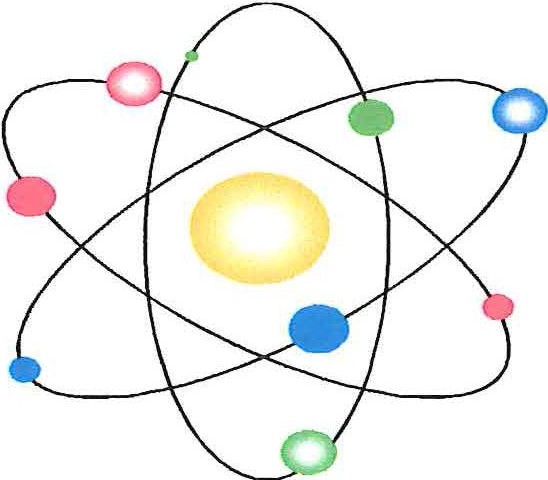 ((((	I(	I(HIGHLIGHTS OF NEW FEATURES1.	New Capture Desktop - Experiment Mode	42.	New Capture Desk Top - Recipe Mode	5Export of Raw Data	6.	ESCA Control Panel -Replacement for A Quick	8Motor Control Panel - GPIB Interface	9Motor Control Panel -Ethernet Interface	10Position Table	11TOPICAL DESCRIPTION OF SOFTWAREInthe following sections, topics of operation are discussed in alphabetical order(	1.	Calibration and SetupIntroduction to applet	13b.   Outline of steps	14c. Hardware configuration	14d.  Software configuration	15e.  Establishing starting calibration values	17f.	Run DAC to calibrate BE span	19g.  Run Detector Width Calibration	20h.  Run Vl curves	21i.	Signature correction	22Database Functions	25Creating a new database	26b.  Get recipes from another database	27Depth Profiles	29Open the depth profile table generator	29.	ESCA Control Panel 	31Unscanned mode	31b.  Scanned Mode	32c.	Quick survey	33(Experiment Names as part of the database structure.235	((((Graphics controlsChart editor	36.   User Preferences	38Print Utility	39Spectrum color	41Clipboard	41Motion ControlAngle Resolve and tilt stage setup	42Enable/Disable Buttons	47Home controls	47Mode control of the Joystick buttons (6K4)	48Panic Button	50f.	Position Table Setup	51g.   Rotation	54h.  System Configuration (GPIB, 6K4, disable axes)	551.	Units, coordinates	56J.	Velocity Setup (GPIB with 2100 Indexers)	57MRS Tables	58(	a.   Construction by selecting and editing Functions	59Templates	62Run Controls	63Software conventions1.	When text boxes are White they will accept data entry. 2 .	When text boxes are Blue they are read only.3.	Buttons or labels that are Red indicate something is turned off. 4.	Buttons that are Green indicate something is turned on.5.	Buttons that are Yellow indicate something is tmned on but temporarily not in a useable state.(3(New  Capture Desktop - Experiment Mode(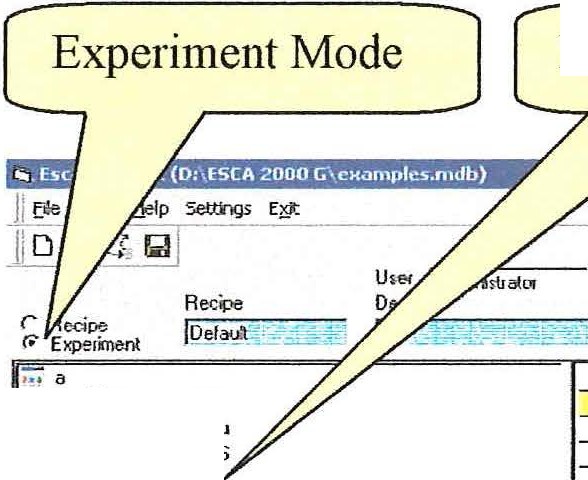 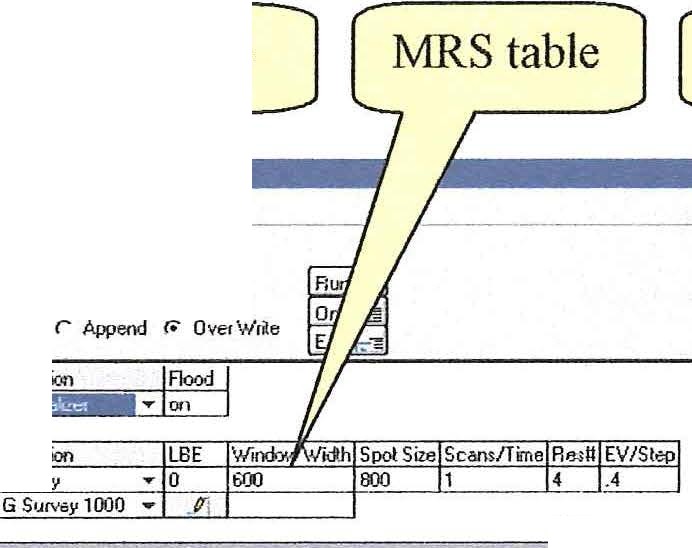 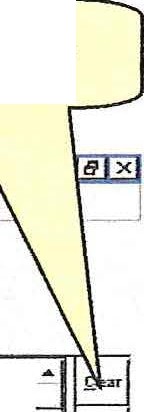 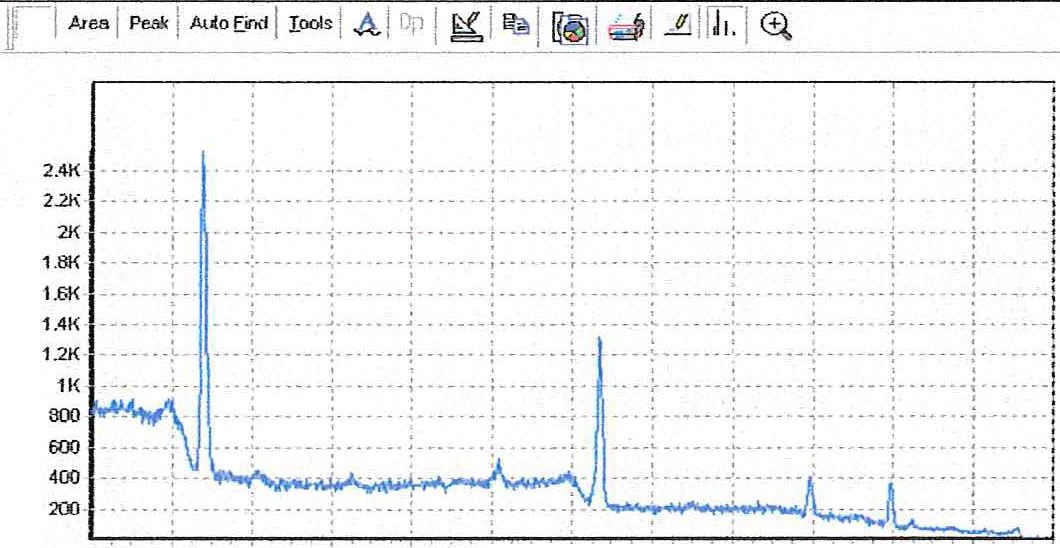 ] Ide	·1t>1/:11.6 , C.otr1h:10     -11Al Sp Ba Sp Ba5pJ Bi S3 81 4p  C 2P l•J 3p Cd 4d CJ 3p C3 5p     5p1 Cs 5p3 F 2p Fr Sp H h Hf 5d I 5"J  Kr 4p Lu -41 tl 2p 0 2P P3p P :lt Po 6s F illQSta"ll J @ g! Q &lil 11      D , \ESCA 2000G	!It:. E•<a Capturn (D,\ESCA...	j. 2.   i:iJi!, •.:.J.i    1,09 ,,A Quick is no longer available.  There is no requirement to create a recipe . When in Experiment Mode, simply edit the MRS table to create a parameter set for the next data acquisition . The MRS table will be stored with the data.The Experiment Tree shows the past experiments.  Selecting an experiment will recall the stored MRS table. You have four options :1.  Run MRS table with a new Project/Experiment name..  Modify MRS table and run with new Project/Experiment name.Ove1write recalled Experiment ..  Save MRS table as a Recipe. To save MRS as a recipe use File menu, Save As -Recipe.The Clear button provides a quick way to start a new MRS table . Don't wony about the existing MRS table.  If it has been run it is saved. All MRS tables saved with experiments have the Recipe name "None".(4(	New Capture Desk Top - Recipe ModeD Mew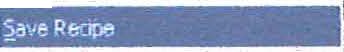 Qpen Export!;!Save s • Recipo...S. Get cbguries/Redp!es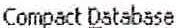 (1 Prtnl:RecipeSave Recipe. Requires Recipe Mode.	Saves current state of MRS table to active recipe.  Save Icon causes same action.Save As - Recipe creates a new Category/Recipe. May be used from Experiment Mode.D:\ESCA 2000 G\boo.rodbD:\ESC1\ 2000 G\exarnples.m<lb D:\ESCA 2000 G\bob.rndb D:\ESCA 2000 G\exam1:fos.mdbIn Recipe Mode changes to MRS are NOT saved unless the Save Recipe or Save Icon is used.  Recipes should not be changed after they are established . This can cause unexpected results in linked Position Tab=l!'d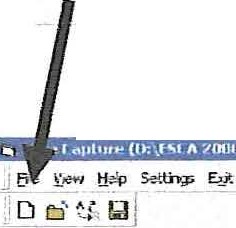 - 8 x- -  - il.!1e1   jMnri.WHa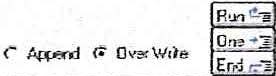 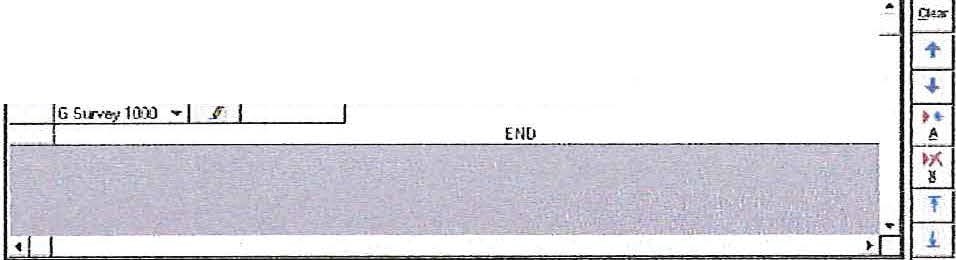 De1c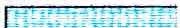 l1r""1111. .	._ 	(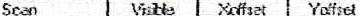 .!====.=========;!fA;rlp=l!=d .=..1=Pll'=l<!p=3  f't=.(p1=R=b h=l R=n4f=Ta=.(d=l ;f-- >	'--	­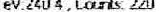 '"'To create a new recipe just Clear the current MRS table and then compose a new table . Then to turn the MRS table into a Recipe :I .	Go to File menu and select Save AS - Recipe.	File out the Category name, Recipe name and description.You can browse to an existing Category and then edit the Recipe. This provides a fast way to add Recipes in a sequence.(5(Export of Raw Datad"6f§ffl11MLiP.fli!llll53 'I!6M1 "_IE;'	t:r.'P      lfflS   E:sJD :.	·[ ,. ---·- -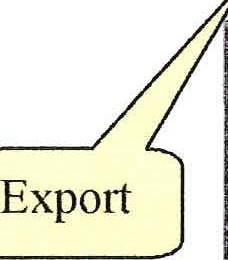 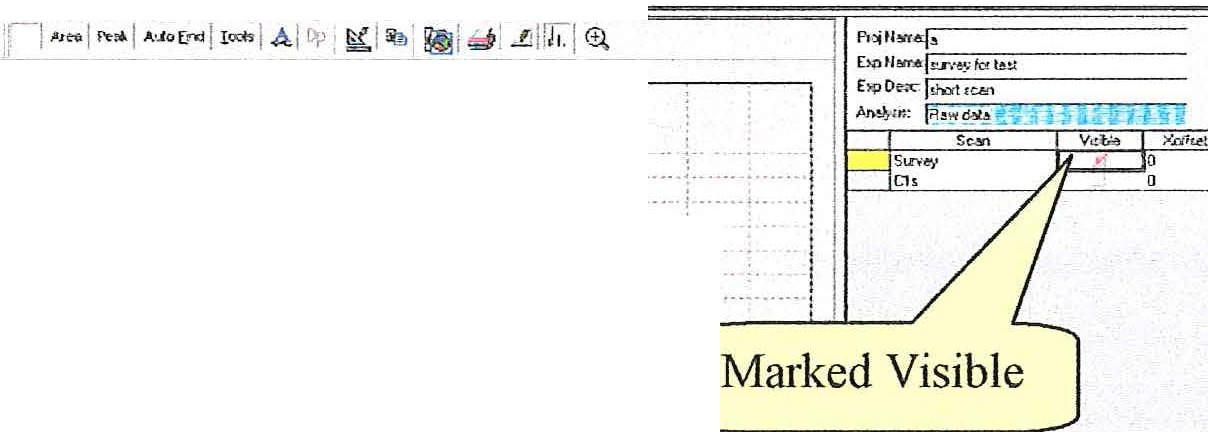 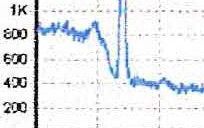 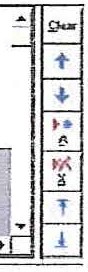 jflswrt l! I (:!l If! Q' rn II@JD:l,ESCA2CO'JG        llL'!l hnCaptl9'r (D:\.-	l - Vfl"CS •.• 1  C»tilt.cq..r.t'w.<b ...j	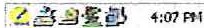 Select an Experiment.  Ifonly some regions are to be exported mark them visible.	(Select Export in the File menu .·iii.Review Source Information - EXPORTER	l!llil f3R egion. .'.1tr -l..f.r .<'>.chve E xperiment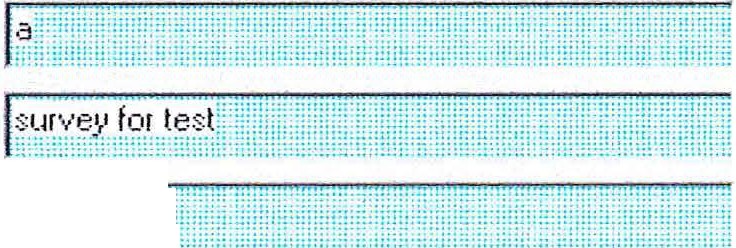 r. (!1.rt;:Qion	r Only visable regions[-- - - - ---- --- -	- - - ----- ----- -------Choose All regions or Only Visible regions.   Select type of export.(6(	Export of Raw Data - Cont.The VAMAS export is an ASCII file readable by any text editor.  The anangement of information follows the international standard for Surface Science Data.  All region of the MRS can be included in one VAMAS file. The VAMAS file can hold a complete depth profile . This is a very flexible and well-defined expmi file.To use the Excel export, Excel must be available on the computer running the ESCA application . It does not need to be rnnning. The expmi will open an Excel notebook, fill header cells with instrument parameters and provide a column of numbers representing the spectrum data. A crude graph is also created for quick review. There will be one page per spectrum. All spectra for a MRS table or just the regions marked visible can be included. A depth profile can be expmied.Fakedata.txt is an internal text file used for demonstration pmposes.  Any spectra can be conve1ied to a fakedata.txt file and then used by the Demo program to simulate the collection of data. This can be convenient for training and remote investigation of the program operation.E><port File Dialog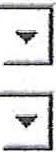 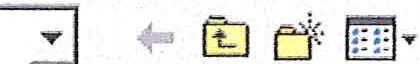 Save in: IdE SCt.. 2000 G .(	_J CD Install Esca 2000 A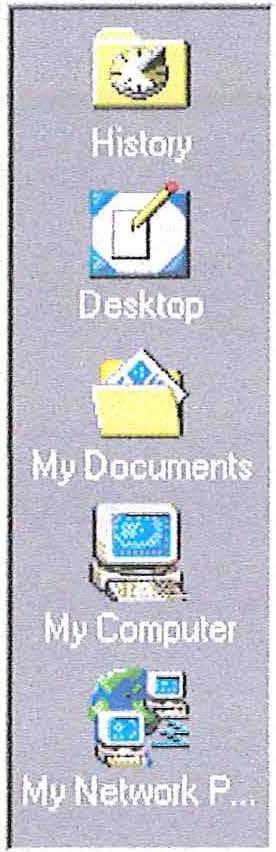 .'::J CD Install Esc.:i 2000 B.::J CD Install Esca 2000 E::JCD Install Esca 2000 G:=J Gproject:JKoazk...J Maps:'.JMDB set.:J MdbScannerC::J nev·.' xpcCJ f'.Jo Motors P.:irtsD MOTESCJ Pack ELJPack GDv2.1 rndb l/ie1Nerhires only. vrnsrITTil onlv one .vrns. surve·:.1 and hires. vms survey for test .vrnsFile naroe:	surve  for test vm Save as type:	!v.:imas: format(". vms)Save CancelThe Export File Dialog is used with the VAMAS export.  This is a standard Windows dialog.  File storage for the Excel is handled out of the Excel program.(7(ESCA Control Panel -Replacement for A Quick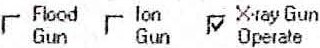 (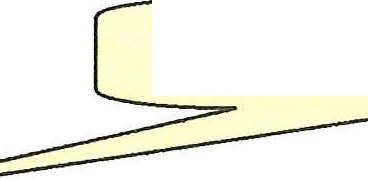 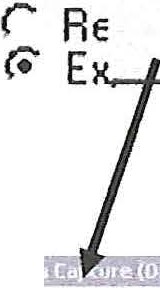 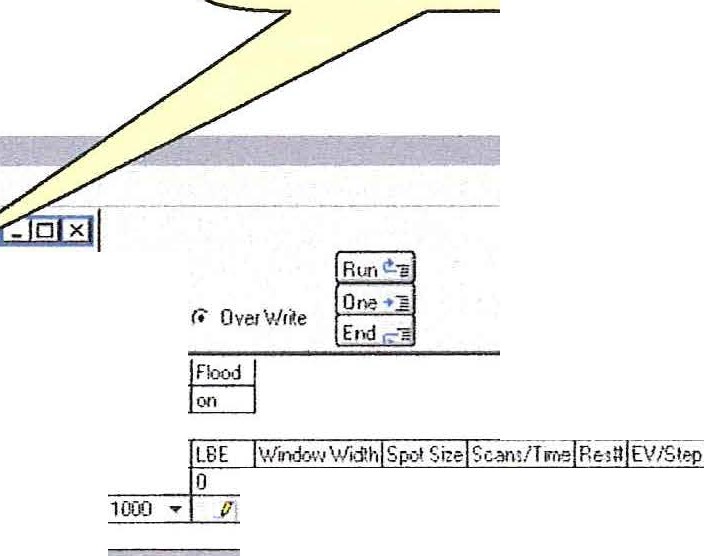 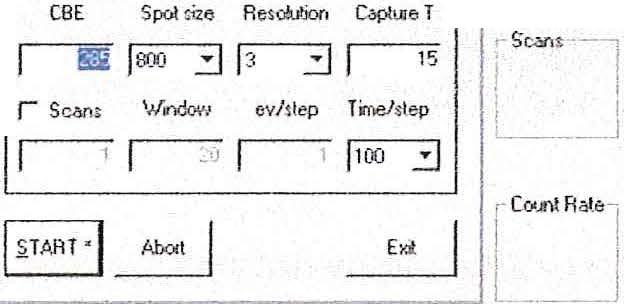 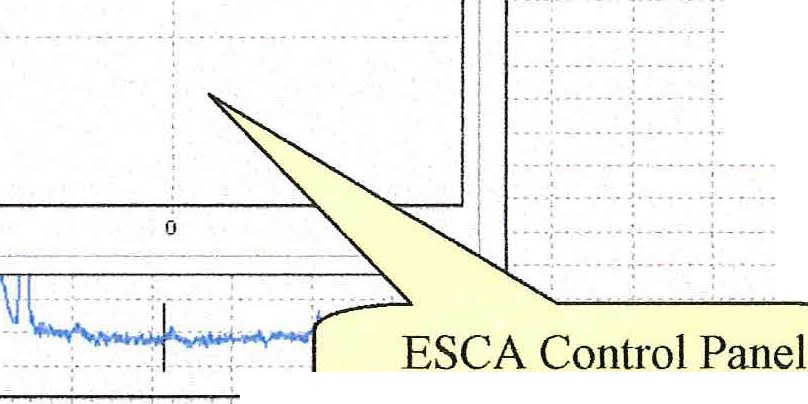 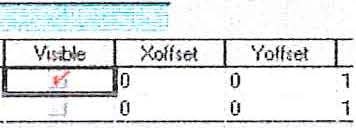 i,;lllStortll J @l S	j ) i      D:\ES(AZQOOG	I c:3 E"•C•pt\<c (D:\ESCA 2... j @Dot• A<qui1ition ,doo:- ' '-··IIt:]  ESCA Control Panel	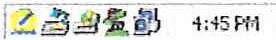 The ESCA control panel is used for direct access to the spech·ometer.You may change a setup condition and hit start even if a scan is in progress . The scan will automatically abort and resta1t. The Time/Step can be changed. If scanned is checked "Capture T" provides an estimate of the total capture time. The top row of controls will change the state of the ESCA when the control is clicked. The eight controls in the frame change state when the Stait button or Enter Key is hit.(8(Motor Control Panel - GPIB InterfaceView Menu item, Motion Control Pn1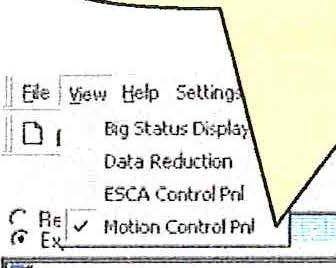 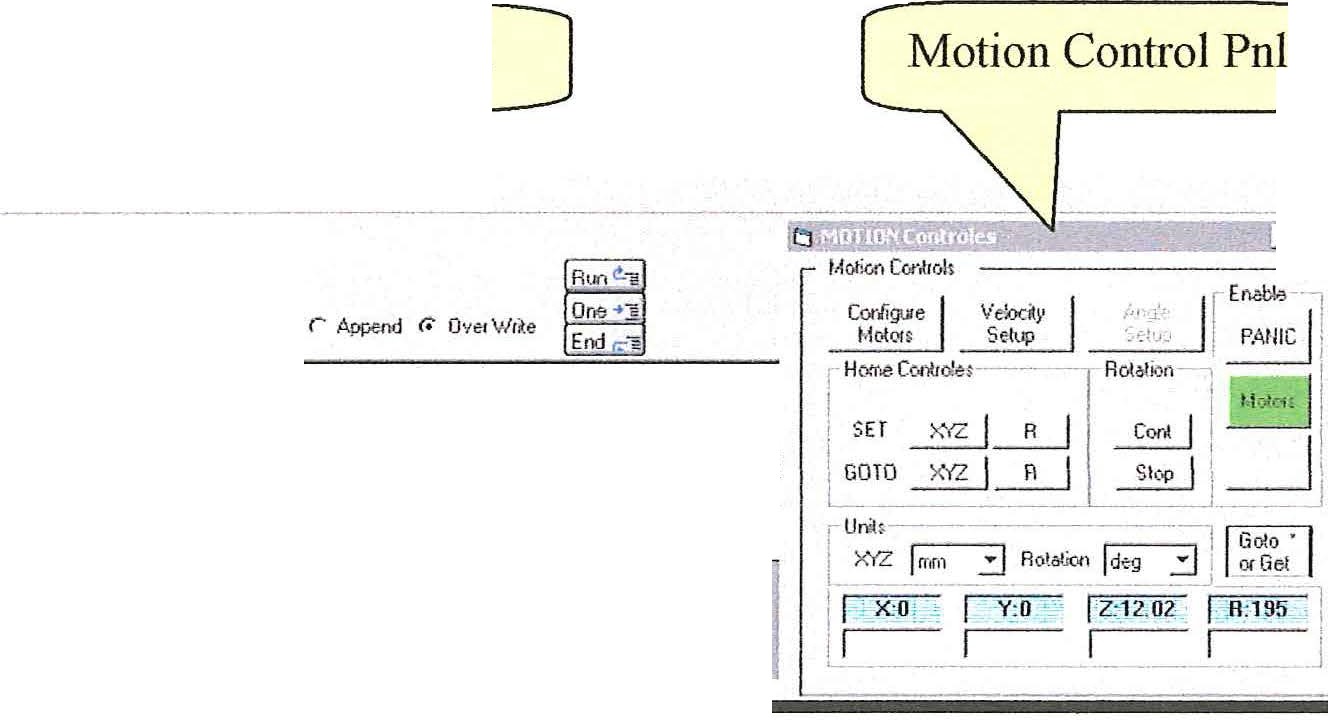 U.1ef  µl:oo;1li t1at0tOe;c,   a	1 Funcli>n	Flood- LI x:c;;.t, ..,Mu,'ti.60 SSPhospher 2F'hosph.:!1 3SS Cht•Jtl'le  .d lr0r'Sl.l"V¢' f 0f tetl7:': A Qtid.ie;;; b;';! lest.""FlXlelOO		LBE   \Vu1.:):.o,...,W j1h Sp.::< Siz Scam/Ti Surve}1	..,  0	600	800	lG Su1ve l t"1J(I   ,.    ffi.Configure Motors:Set type of motion control interfaceTurn on/off individual axes.Velocity Setup:(	a.    Set velocity of individual axes.Home ControlsSet XYZ:   Set current XYZ position 0,0,0 b.   Set R:  Set cmTent R position 0GOTO XYZ: Return to XYZ = 0,0,0GOTO R: Return to R = 0 or 360RotationCont.	Staits continuous rotation . b.   Stop	Stops continuous rotation .5.	Panic	Stops all motion and disables Motors.6.		Motors:	Green means Enabled. Yellow means computer control. Red means Disabled.Units:XYZ : Set scale system to MM, Inches or number of steps.Rotation : Set scale system to Deg, number of steps or tilt.GOTO or Get *	IF number is present in any white box then motorswill move to position.   If all boxes empty then computer will get cunent position.  This is useful after Joystick movement of stage.  * denotes thatthe Enter Key will produce this function if form is active.9(Motor Control Panel -Ethernet Interface_iJ-Die ,1  ti-     Settir,gs   E itBigstatu Displ3y	---- ---	-- -- ---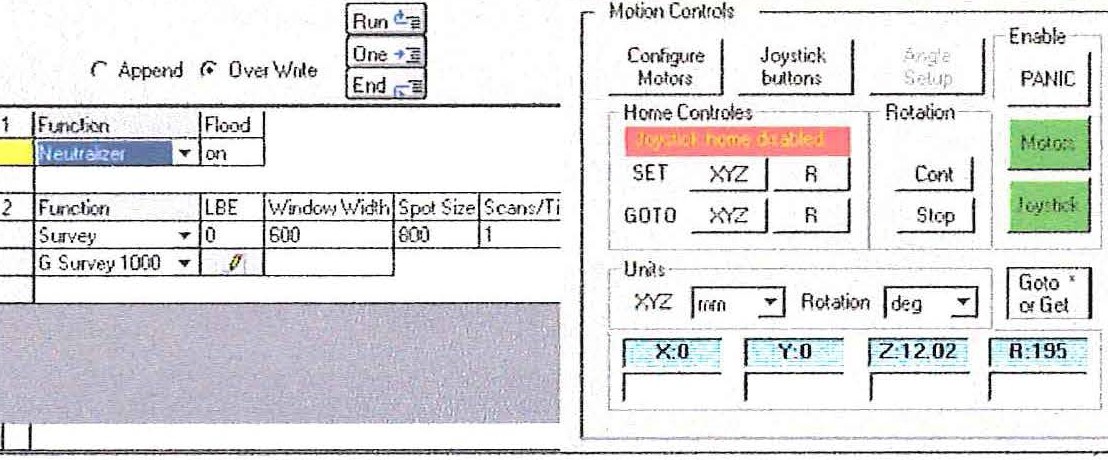 ---  Dat.a RedxtlonESCA Cor.tiol Pr M«i0nCoot1  Pnlu el 1.6,.drr.T.i <,\1.:il.OfOe;;c... aSc<Y'!list   -h on l rom SS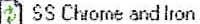 1' -l rJlj s·ce:ri.A.u•:.  M u'li ;c.:.nSS1.> Pho:;phe-r 2,Z,   Pho1phe13tu.·e- k" le11T;; A Qtic·l,i-;.;;; b;;; lestThe Ethernet interface and 6K4 controller allow for use of a USB Joystick.  The Joystick button has three states:Green - EnabledYellow - Motion under computer controlRed - Disabled.  This secures the motion system from accidental input while running a position table .(The button labeled "Joystick Buttons" controls the state of the remote buttons located of the joystick. Two buttons can be set to update the home positions or to cause f01ward or back stepping through the position table. The state is toggled between these twofunctions by this button. The message box inred with yellow letters desc1ibes the cmTent state.It will be noticed that one additional difference between the GPIB/2100 Indexer system and the Ethernet/6K4 system is the speed of operation . The Ethernet communication provides real time position information during the motion of the stage. The blue read only boxes post the position in real time.Page 51 for Position Table Setup(10(	Position Table(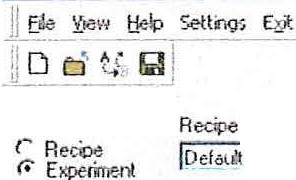 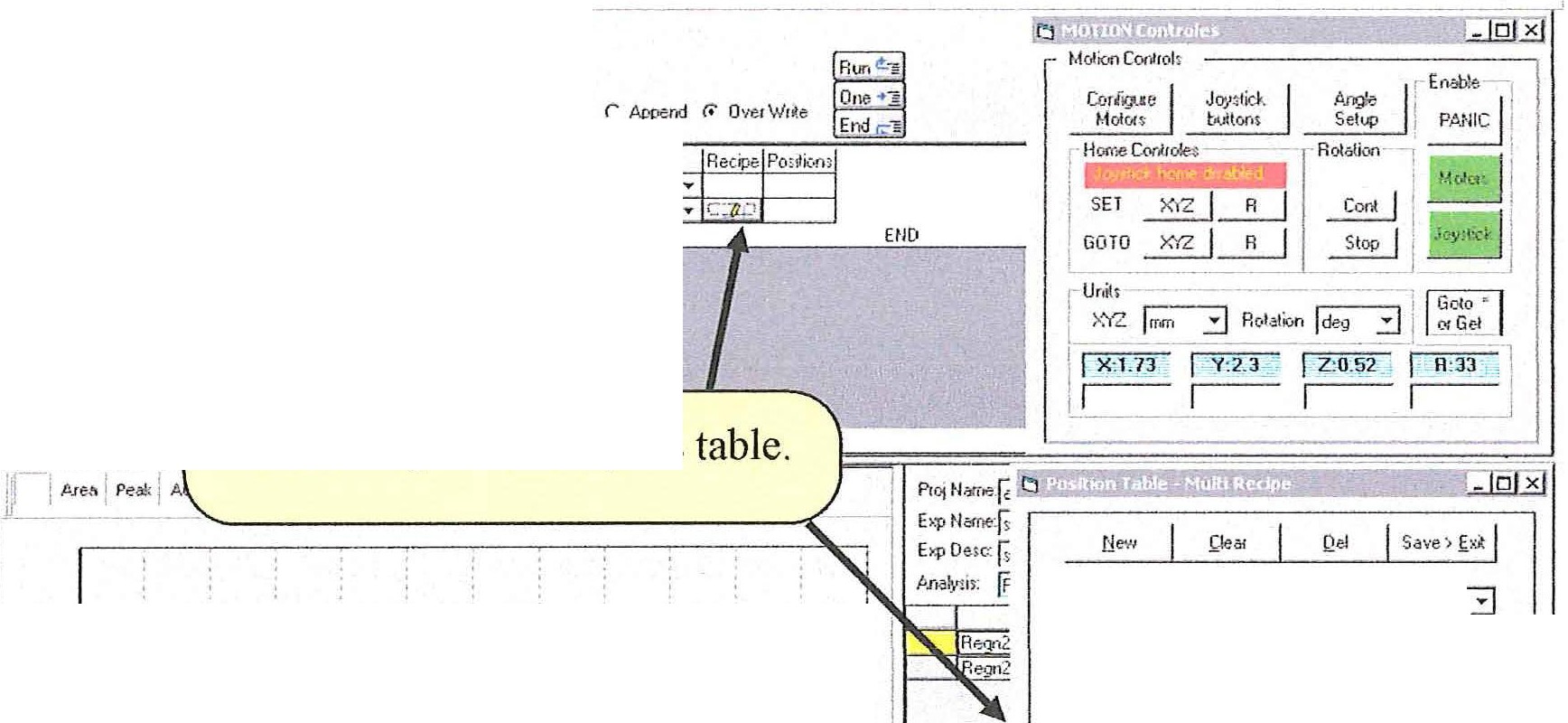 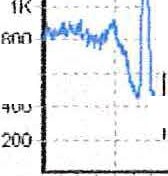 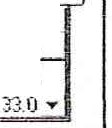 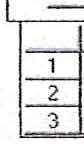 i;ll!Sta.tli I	e ·	I J  L!;jo,\E5CA 20fJOG I       DotaA<qU< . fu... 11 t:l EscaCapture ...  ti MOTIONCor•r ... I  l'.) Po,;tloo Tbbia-...1	[/'  g, -i_ - 9,oz u.Steps to set up Position Table :Tool Bar > View > Motion Control PnlMRS Table function  > PT M > Table Name (Default in this case) > Design Button .Table options:Create a new table, Clear the displayed table, Delete the displayed table or Save and run table.Create a table of positions:Learn positions using joystick.11.     Move to positions using control panel, then transfer to table .111.    Numerical entry directly to table .Table Row controlsAdd rowIL    Delete row ni.  Move row upiv.  Move row down(11Review of positions .	(Select "numbered" buttons at end of Row. Stage will move to position.Select Step forward/Step Back buttons on Table Form.Select Step fo1ward/Step Back buttons on USB joystick (6K4 controller).Assign recipesSelect Recipe mode.  Click drop down box for each row. Assign Recipe from list.It is very important to step through all positions before running a table. We have noticed that the positions will not be the same on the first pass after learning. However, as the positions are reviewed buy stepping through them in order, it is easy to refine the stored coordinates by using the joystick learn button. The row cursor automatically follows.This usually stabilizes the learned positions .As the positions are reviewed, be sure limit conditions are not displayed. During the running of a position table a limit condition will keep the stage fonn moving to the coITect position. You will be notified if this occurs.To run the position table:1.	"Save and Exit" the position table2.	Enter the Project, Experiment and Experiment description  information.Select the Run (from top) button	(During the collection of data the MRS table will display the individual MRS tables for each position.  The Experiment Name window will display:Your Experiment Name:POS X  where X is the position number.For more details on Position tables See "Position Table Setup" pg 51(12(Calibration and Setup - Outline of stepsIt is very helpful if the calibration parameter values, from the previous software, are available. IF you are upgrading from ESCAVB without a change of operating system these steps are not required.  If a new operating system was installed then proceed with calibration.Configure the registry entries for the ESCA system hardware ..	Configure calibration parameter values that were used i11 previous software.  Ifthese are not available then develop a rough set of starting values .Run DAC to calibrate the span of the BE scale..	Run Detector Width to calibrate the detector and set the absolute BE.If the ESCA Instrument has a Vl (lens focus voltage) supply in the Spectrometer Power Supply that is digitally controlled then nm Vl calibration cmves.Return to the main program and set up Signature cmrection .Calibration  and Setup -Hardware configurationUse the main tool bar and select the Settings men u.  Select Capture Settings.(jl_E.e _ :n:w [ Settings tielp  E it:I D P--1"'	Set S)istem Registry DefaultsJJ	L-1   ...r RecipeE:-:perimeonEdit Scofield Table Set up ESCACreate a new Signature file;.;-; Default ----------@') Temp(13(Calibration and Setup -Hardware configuration - DetectorSelect the Detector Tab in the Dialog.  Ifa valid signature file is available then check the Signature Correction ON box.  Ifthis is a new installation then see Signature Conection section below .Ifthe "Signature file could not be loaded" message was displayed during the staitup of the program check the Signature File Path.  The sig.txt file, that holds a valid signature, must be available . The installation will make a dummy sig.txt file that makes no signature correction.  It is loaded inthe ESCA 2000 folder.  To use this default file make sure the path points to the ESCA 2000 folder.  Ifyou set up a custom folder then  enter the custom path statement in the Signature file Path window.The Dither box should be checked if a 2502 fast detector and 2503 buffer memory are used.  Ifa 2401 Position computer is used do not check the Dither box.Horizontal Linerization is not available in this release.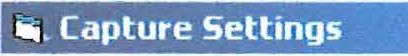 (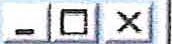 (14(Calibration and Setup -Hardware configuration -X-RaysStandard settings for a Monochromator  system.A	Somce Type:	AlB.	Filter:	MonochromatorReference Energy:	1486.6 is provided as the accepted value D:	Please select the type of X-Ray gun controllerNote :  "Other" is used for X-Ray guns that are not controlled from this software.  The VG 8730 can be controlled using the 8702 LI S .iii. Capture settings.	 	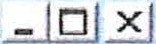 Detector	X-Rays	Spectrorneter(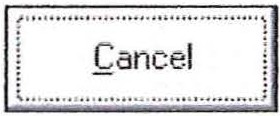 Non-Monochromator SystemsA	Select source Type from listB.	Select None or Foil.UpdateNone will establish a list of satellite peaks with full intensities as specified in the literature . Foil will allow adjustment of the satellite intensities. This is an empirical process . We assume the satellites are attenuated by the window foil. The Filter(	Transmission Fraction is the Transmission for the satellite peak compared to the Primary15peak.  The Transmission Fraction can be specified for the satellite nearest the Primary	(peak and the satellite farthest from the Primary peak.  A linear variation in transmission is computed for the intermediate peaks .The Filter Transmission Fractions are determined by collecting a spech11m and then using the Satellite subtract ftmction in the Tools menu found at the top of the spectrum display window.  Adjust the Filter Transmission Fraction for the Near Peak until the subtraction produces a smooth baseline in the region of the near satellite. Then adjust the Filter Transmission Fraction for the far peak.  You may need to iterate the setting a few times. Your final Transmission values will be saved with all spectra at the time of capture. The satellite subtraction can be performed in the Capture program or the Data Analysis program.Refer to Satellite Subtraction in the Data Analysis section under Manipulating Spectra.((16(Calibration and Setup -Hardware configuration - Spectrometer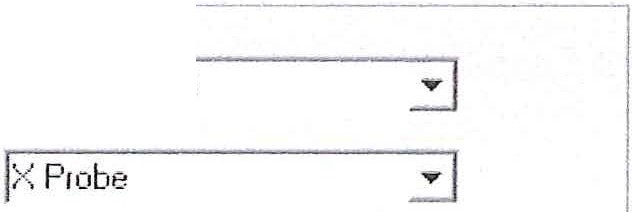 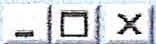 (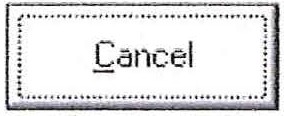 Select the type of spectrometer power supply from the drop down list.Select the type of lens from the drop down list.Ifthe Spectrometer Power Supply entry is changed then you must exit the Capture Application and re-start it so the instrument interface and be re-initialized . You will be reminded of this requirement when the Capture Setting Dialog is closed.Updating the RegistryIfyou Cancel the dialog or use the "X" button, none of the changes made during your session with the Capture Setting Dialog will be saved.  You must use the Update button to save your changes.  The dialog will close after the Updates are complete, so it is convenient to make all desired changes before Updating .(17Calibration and Setup - Calibration Parameters	(To enter calibration parameters into the registry open the Set up ESCA applet.] Eile  Y.iew  t[elp j Settings  Eit[] d t. :	1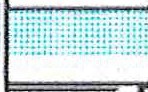 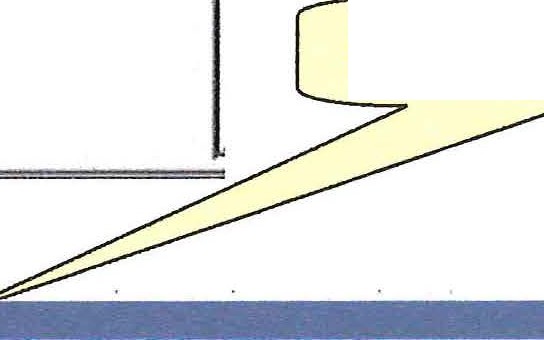 !RecipeExperiment,... DefaultT empSet S;1stem Registry Defaults Capture  !:referencesEdit Scofield Table Set up ESCACreate a new Signature file.ratorSet Up ESCA Applet.(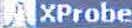 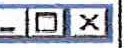 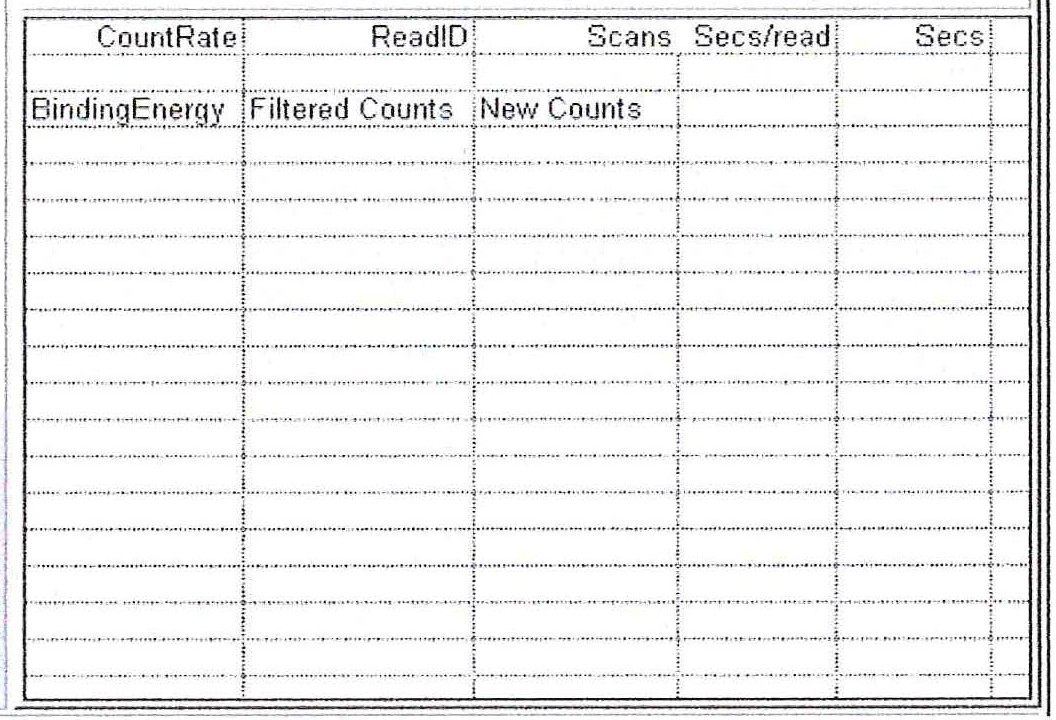 DataPlay ModeBindingEner gy	278Resolution j 1	3YrV1Vr longVI longpass energyr Collect Data FilterCoefllcienlRead Once0AccessoriesXray jxR ayOOO ::J f;7 OperateAperture j None	::JFloodGun	rlonGun	rInterlock	wAccessorylvla sk OxO18(	Calibration and Setup -Calibration ParametersThe calibration parameters  are entered into the Configuration Table located on the Configuration Tab.--,-	- ----Acquisition   Configuration ] Detecl.or'v/idth I D.a.C   J  \11 Curves l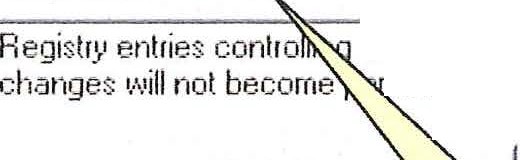 coniiguration are displayed below. You rna"' edit them but	iimanent until the commit button has been presed.iiRefr esh	C'-''"''"i	'1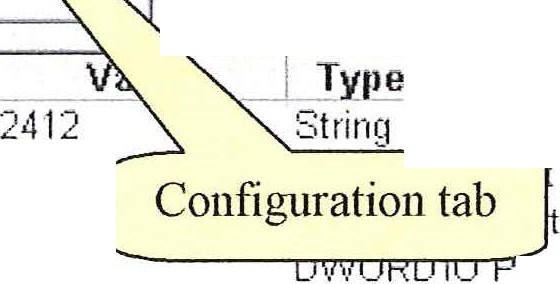  	E11t 	'<---,---.-	IINotes-----(After entering changes to the values you must select the Commit button to wite the changes to the registty .Type 5000 for the MSResSettleTime.   This will shorten the wait time when the resolution is changed from 12 seconds to 5 seconds.Ifyou have calibration values from the HP workstation (9800 series) then one adjustment to the calibration values is required. For each Resolution cmTect the pass energy. Use  the Detector With for the same Resolution as the Pass Energy .New Pass energy = Old Pass energy + (Detector Width)/2Ifyou are upgrading from the DOS Vectr·a software or have installed a new operating system then use the pass energy that was previously used.(19Calibration and Set up -Calibration Parameters cont.	(Make the following entries to the Configuration table if data is available.Entry . DetVVidthRes·l DetVVidthRes2 Det\NidthRes3 DetVVidthRes4 DetV\ idthRes5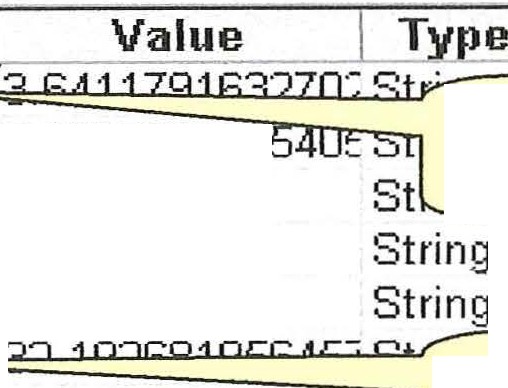 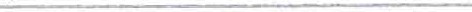 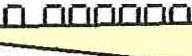 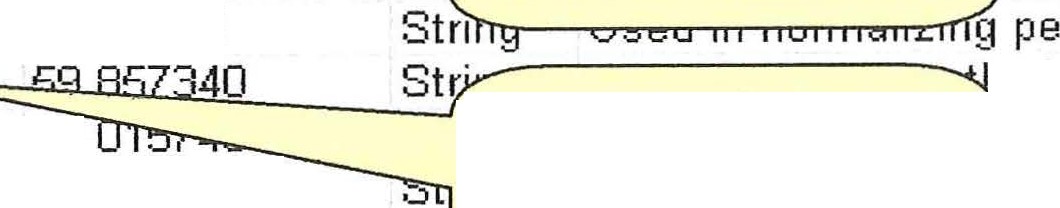 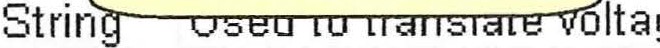 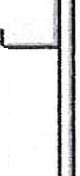 7.28235832615211.45t s Use Existing Detector	ts..._'Nid_t_hs__f_a_v_a__ab__e_.	_.... t sIf detector coefficientsIf detector  c oefficient s _.IPassEvRes1 PassEvRes2Enter Pass Energies as 59.32277305557   St	discussed above.tintinPassEvRes3113.5646445856E St1'lh-.----	---n tinPassEvRes4	·166.596·1 77142·1 [ StringPassEvRes5	·12.8	Stringf\J ot used at present tinNot used at present tinSensitivityExp Res1 -	L-	str" •"-"'"-'-'----'--'--	.........._....,, ... peSensitivit yExpRes2	Enter Sensitivity Exps	peSensitivit yExpRes3	on yif special values	peSensitivit yExpRes4	have been established.	peSensitivit yExpR es5\/1 OffsetRes1\/1 OffsetR es2\/1 OffsetR es30.70000084.142.721457VJ offsets  and Slopesfor 8701B or 8724H;! \e \e \\/1 OffsetR es4\/1 OffsetR es5\/1 SlopeRes1\/1 SlopeRes2\/1 SlopeRes3\/1 Sl.opeRes4226.855499100.0000000.4232280.4429130.4921260.545024St	only. Note values for	e \St	VI curve setup.	e \	(Stn	9 \String	Used to  calculate the \ String	Used t o c alculat e the \ String	Used t o c alculat e the \ ...\/1 SlopeR es50.500000	Strin LL---'-'""-'-1.u.....LU.....C'-"'.LL.:..L.U..:oU.g_1he   \DeltaEvSporl DeltaEvSpot2o.oooornr---=---DeltaEvSpot	vrdepends on crystal	rDeltaEvSpot3 DeltaEvSpot40.0000000.000000StritStriradjustment.  Do after all other adjustments./r/rDeltaEvSpot50.000000lt--- ------<i \f rXyzlv1otors0n Rtv1otor0n0	--=::::::::::::---	u:u"'-""''--'---'---'----....,+     tin0	Motor parameters,	tin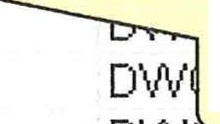 RCode1·106all 6, not used.1/1(><Code Y Code ZCodeCal VD 8701Cal-VD-300-8724Cal-VD-1500-8724Cal-VD-3000-8724·1 107	ev1c·1·108	DVVORD Determines  GPIB  devic"11 09	DVvr DAC  for  8701	]vi e40	W I	.  lta.640	Stri	lt a!163.9 -=::::::::::::::::;:;;;:;;	Ita!80.000000Cal Vl 8701Cal V..1 87Cl"l40 .00000040 .000000StringStringUsed to translat e volta!Used to translat e volta!20(Calibration  and Set up -Establishing starting calibration valuesIfthe above calibration values are not available then follow these steps:Set DetWidthRes4 to 19 eV and the PassEVRes4 to 166 eV.  Make these entries in the configuration table and use the Commit button to register these values . Leave all other values as shipped ..  Set up a gold sample and be sure all supplies are on. Set the X Probe Spectrometer Setup control panel as shown below and Start Accumulation .If you are using a 2401 position computer then the dithered box should be unchecked.  For a 2503 Memory Interface check the dithered box.  This applies at all times.lfl1XProbe Spectrometer SetupSpectromet er   Control   Panel	Acquision IConfigu1ation l Oeteclor\'lidth l D.il.C l V1 Cu1ves lStart  Accumulation   I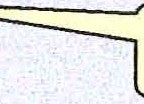 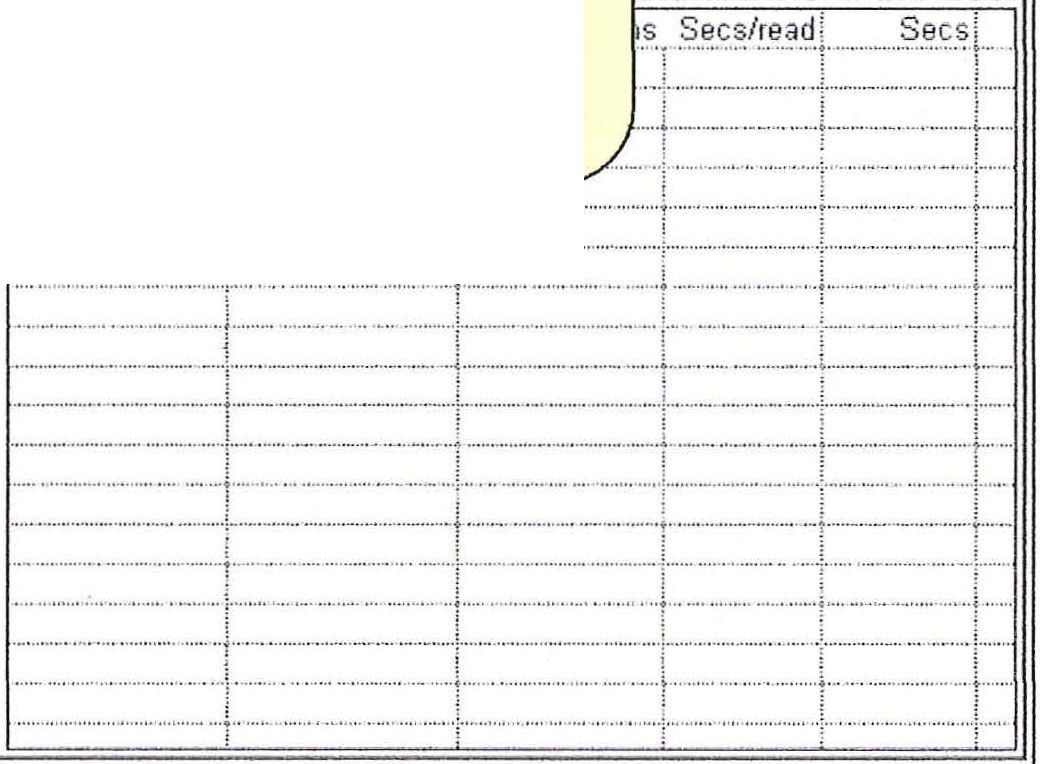 CenterBe	85V\lmdow\/Vidlh    		   50 NumberOfPoint s		100 Nscans INreads      	 		    1Resolution 14	::JScanned	rvHorizlinearizat ion	rDit hered	rSignat u1e	rPlay MotleBindingEne rgy	278Resolulion IiiVr 1042.058334V1	794 .8Vr IOl1£1	0J(29b2bV1 long	0J'7 c30 pass ener gy 166.596 177 1r Collect Data	Read Once FilterCoefficient		0Accessoriesxray l xRay400 ::::J  P Operate Aperture INone	iJFloodGun	rlonGun	rInterlo ck	P'Accessory Masl< OJ(OThis will generate a spectrum of the Au 4f.  With the cursor set at the center of the 7/2 peak, read the BE at the upper right corner of the spectrum display.(21(Calibration and Set up -Establishing  starting calibration values cont.Calculate the following:New PassEVRes4 = 166 + (measured peak position - 84).Enter the new pass energy into the configuration table and select Commit.4:  Set up following unscanned spectrumRemove the check mark from the box titled "Scanned". b .  Center BE  =  85.8.c.  Window Width = It will use the Detector Width.  No input needed. d.  Number of data points  = It will use 128. No input needed .e.  Number of Scans/Reads = 200f.	Start AccumulationAfter spectnun is accumulated, use cursor to measure separation between the Au 4f 5/2 and Au 4f 7/2 peaks .Calculate the following:New DetWidthRes4 = 19 * (3.68 / measured peak separation) .Enter new Detector Width into configuration table and select Commit.Make following entries :DetWidthRes2 = (DetWidthRes4) / 3 b .  DetWidthRes3 = (DetWidthRes2) * 2PassEVRes2 = (PassEVRes4) / 3PassEVRes3 = (PassEVRes2) * 2These starting values will now be used in the automatic program to refine the	(calibration.(22(	Calibration and Set up - Rtm DAC to calibrate BE span.(	  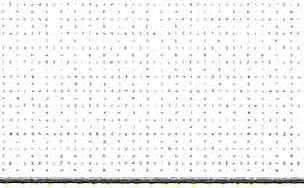 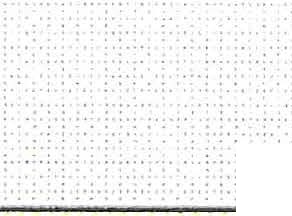 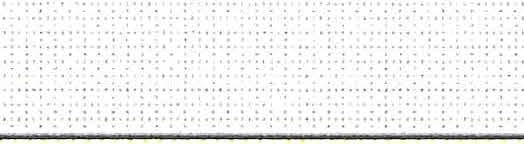 The DAC calibration is very simple. Align the copper sample under the microscope . Clean the sample with an Ion Etch.   Then select stmt.  The spectra will be displayed as they are collected.  The display window will provide infonnation as the calibration progresses .The DAC calibration may fail to find the Cu 3sl/2 peal< in the preset window.  Small errors in the DAC constant will cause large errors in the Cu 3sl/2 peak location.  You will need to provide an improved initial estimate of the DAC value. Run a 100 Ev wide scan centered at 120 Ev and a 50 Ev scan centered at 930 Ev. Find the centers of the Cu 3s Yz and Cu 2p 3/2 peaks using the cursor. Compute :((Cu 2p3/2 - Cu 3sl/2) energy separation I 810) * ctment DACEnter this value of the DAC into the configuration table.  Follow steps 1 through 3 above to re-establish the Au 4f7/2 line position to 84 Ev. Re-run the DAC calibration .23Calibration and Set up -DAC calibration - cont.	(The DAC calibration can leave the absolute binding energy far out of adjustment.  It is only attempting to set the separation between the copper peaks to the coITect value.Return to the acquisition tab and collect a scanned spectrum at the Au 4f peaks . Use the following setup:CBE	85	Res	2WW	30	Scans  2Nbr Pt 300	Scanned box checked X-Rays on - 600 spot(24(Calibration and Set up - Detector Width CalibrationUse the cursor to find the center BE for the Au 4f 7/2 peak. Find the value of PassEVRes2 in the configuration table . Calculate:New PassEVRes2 = cmTent PassEVRes2 + (measured peak position - 84).Enter the new val ue of the Pass Energy into the Configuration Table. Make the same calculation for Res 3 and Res 4 but use the Res2 value  (measured pealc position  - 84). Enter these two values into the configuration table.  Select Commit to record all three updated values to the registry.Select the Detector Width Tab. Set the run conditions for Res2, Res3 and Re4 as shown below.  Select strut. Watch the calibration proceed.  Ifthe calibration fails to find two pealcs it is usually because the pealcs are not well enough centered in the window . Make small changes to the pass energy as described in the paragraph above to center the peaks and try again. This calibration sets the absolute BE for all pass energies.Note: Increasing the pass energy moves the pea ks to lower BE.(	Acquisition J Configuration	DetectorWidth J DAC  ] V1 Curves ]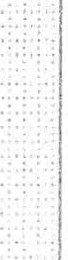 Data' .0 -  - - - - - - - - - - - - - " - - - - - - - - - - - - - - - - - -:- - - - - - - - - - - - - - - - - - - - - - - - - - " - - " - - .0Start	Please install a clean Au sample, turn on Xray gun to 600 spot, push 	  ·star t button when ready..    ....   ...  . ... .... .   .	.	.   .  ,.. Secs UhSCanned mode: .. schs.fot p·e adjutmentRes 2	J	Res 3	- /,	Res 4c(25(Calibration and Set up - VI curvesThis calibration is only needed if the VI supply is digitally controlled.  The VI curves settings will have no effect on a model 8701 Spectrometer supply unless the supply has a digital VI upgrade.  The optimum voltage setting infomrntion may be useful for manual adjustment of the supply.1,1XProbe  Spectrometer   Setup	l!!IAcquisition J Configuration J DetectorWidth J DAC	V1 Cwves  j(The VI curve generator.The object ofrunning V I curves is to obtain a set of parameters that optimize the lens throughput for all binding energies.  The voltage (VI), that is used to focus the lens, is continuously increased over a range of voltages. As the V I voltage is changed the number of electron that reach the detector is changed.  The goal is to set a start and end for the VI voltage ramp that produces a maximum detector signal away from either end.26'	(	Calibration and Set up - Vl curves - cont.Each Resolution requires two VI curves . All curves are created using gold as the sample. The spot size setting does not affect the final Slope and Intercept values.  It is best to nm with larger spots to improve the signal to noise.The Check boxes, under the include column, control which curves will be run. The button labeled "Run Test" will stm.t the data collection.  After all pairs, that have been checked, are run use the calculate button to calculate the Slope and Offset parameters. These parameters are used in the software to compute the V l voltage as a function of VO (retardation) voltage that will keep the lens focus optimized for all binding energies.Review the computed values. The slopes and intercepts should increase -smoothly and the resolution number is increased.Finally select the update registry button to make the new values take effect.((27(Calibration and Set up - Signature correctionReturn to the main Capture programSelect the Capture Settings dialog.ii;, Esca Capture (C:\Program Files\Esca 2000\examples.mdb)	-'   ]';II Ejle  IJ.iew rSettings  tielp  E itj D _d-}	Set System Registry DefauIts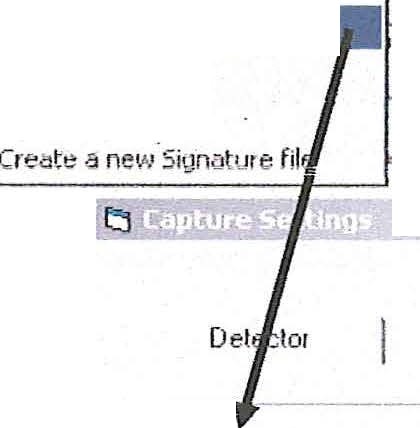 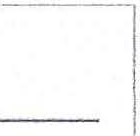 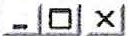 r. Reciper E:<peiimeonEdit 5cofleld Table Set up ESCA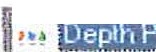 Performance test-;;; Position Table Blank!';; SarnplE: Pr ojectX·Rays	]	Spectrometer     IIrSigniture Correction OM1   Signature File Path:  lc:\Program Files\ ESC.<1. 2000\ ig.t>:tI r DitherJillAr ea IPeaki .'\I r Horizontal Linerization.!! _ _ _ _  -·-- -:: .:: -----350    -	-  -IL_ _	 	!;ancel_	_ J"'	r -·-- --- -------- - - - ----- - - - ------....Ifthe ESCA uses a Model 2401 Position computer then the Dither box should not be checked . Check the Dither box if a Model 2503 Memory Inte1face is used.Remove the checks from the Signature Conection box and horizontal linerization box.Enter the Signature File Path as shown above. This ·will stop the "Signature file not found." message that is shown when the program is staiied.Select update and close the dialog box .Ifyou have a history of signatures in the C:\Program files\ESCAVB folder, the files can be moved to the C:\Program files\ESCA 2000 folder. These files will have the following endings : sig.txt.1, sig.txt.2, sig.txt.3 etc. Copy all files in this series.(28(	Calibration and Set up - Signature correction cont.Place an Unscanned Function in the MRS table. Set the CBE to 510eV. Input the time as 10:00 to set it to 10 minutes . Set the spot to 800 microns and the resolution to Res4 . Use Default and Temp for the Project and Experiment. The collected data does not need to be saved. The computed signature file is saved.Select Run.II Elle \1!i>W   !:Jtlp Settin?'  E,' !9 L]_ f:_ J	--  --    	U$"ef  1.6.drrnni-;tialofSelect Runr RecioeFlecipe 	j DelaullDesc 	r Append r. Ove1 W1ite.Oo   :Er. Experiment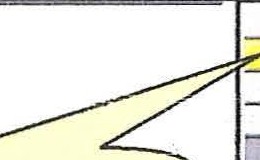 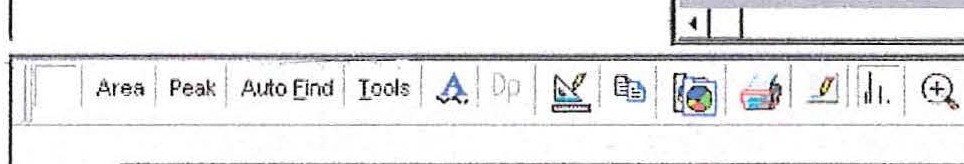 !";; Default@) li;ff.p.fud_r.1'1  Function		CBE \v'indow \.'/1dth Spot Size Scan-:-/T ime Res» IJnSconned	T  510  20	800	10:00	4G us	T   ..u.UnScanned functionSave as Default and TempENDPmi Name:j(•elauitE:-:p Name:,.T..e1,1p- ------E>:p DeC' !data for .signatwe calcufat1on.Anaiy<i1:  !Raw d la -After the data has been collected just leave it displayed.  Then select the Setting > Create a new signature file menu.U fie  '.(iew     eip f Setthgs  Eat:J' t;; r&i]	Set System Registrv Mauls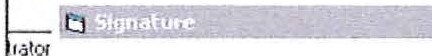 Captu1e  reference-;di S<ofleld Tcbio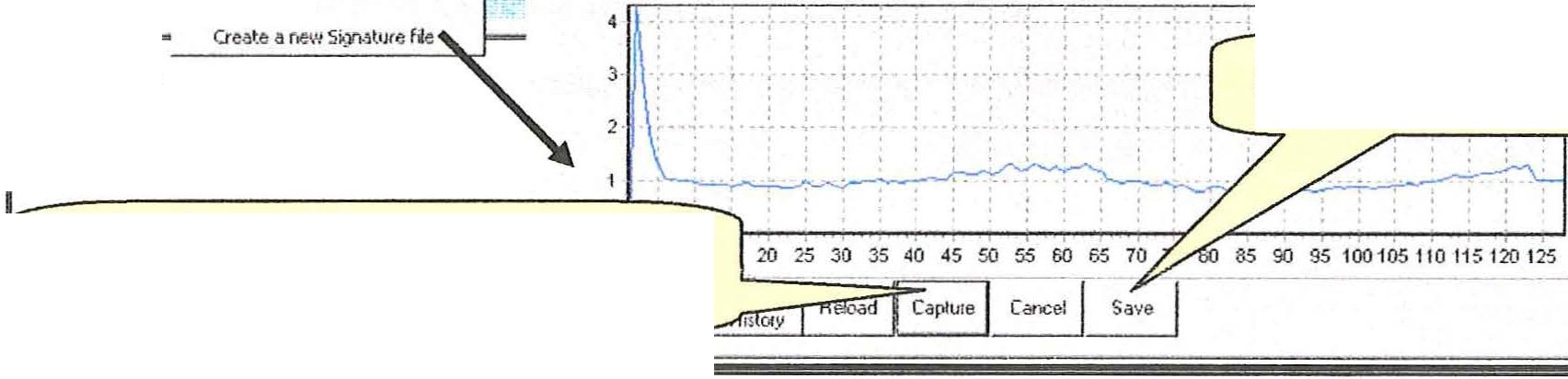 Select the capture button . The signature will be computed from the data in the spectrum display window of the main program.  The signature will be displayed inthe signature window.29Calibration and Set up - Signature correction - cont.	(Select save to save the sig.txt file and back up the last sig.txt as sig.txt.1 .   All other sig files will be rolled to the next higher number .Close Signature conversion dialog.Re-Open the Capture Preferences dialog.  Settings > Capture Preferences in main toolbar. Enter a check in the Signature Correction check box.ii;,Esca Capture (C:\Program Fdes\Esca 2000\eHamples.mdb)	-	-iI/ EJle   'Liew I Settings  t!elp   El[ittl.D S!!l	Set System Registr1• Defaults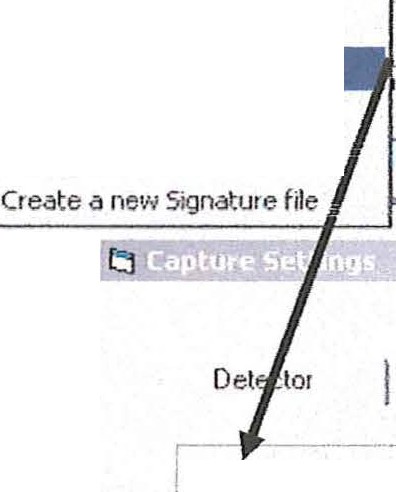 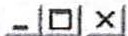 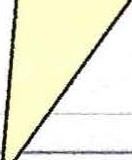 r. Recioer Expe1imeEdit Scofield TableSet up ESCAOftPerformance te t;-;! Pcdion T able Blank7';'; Somple Projectr-1 Area I Peak I Ac11:	- ·-::· :--.....350	.X-Ra_ys	Spechoroete1  I) Signitwe Co11ection OMSignatuie Fil e Path:  JC\P1og1am Files\ESC,6. 2000\<ig.tztr Dithe1	(r Ho1izontal Line1ization	After making entries select Updatekancel	!,[pdate(I)	.,..-----.- ------------------------- ,-.JSet up and calibration is now complete.(30(Database FunctionsIt is highly recommended that each user create a personal Data Base!Click on File > New > New Data Base /Protocol .	·Expo1t!:!elp  SettingsNewNew Catego1y New RecipeNew DataBa.eNew Data Base/Protocol 	Cl   x 	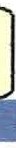  	_J.$.ave Save   s....fr, Get Catego1ies/Recipie sCompact QatabaseBackup----------lldl P1int Setup...[]\ PrintE;:titC:\Prog1am Files\ESCAVB\donald.mdb C:\P1og1am Files\ESCAVB\ dak.MDB C:\Prog1am Files\ESCAVB\example s.mdb C:\P1091am Files\ESCAVB\dak .MDBuick   l_ast R•Jn_ning I	User [Aciminishal.oProj Name:SSPLast Run Date: I4500 1-_: _·:·::-·_ _ :_····· : - - - ------:- - -- - - - - - . . . -- - - .. -·-··.         -    -  - -     - - -- - - - -  - --  - - - - - - - -:- - - - -- - ----- --- - - -	-- ---- - ---Exp Name:	--- --	-Exp Desc: ·300 I _ -·- _ __.--	-350 ' -  - -   -  . .....-  - - - -  :- - -- -  -	- - - - - - - -,- --  - - -  -· -100   - -     - -	-50 -1    _ _ _ _ _ _   - ---    - -,- - -     --- -,-  --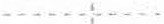 j tdle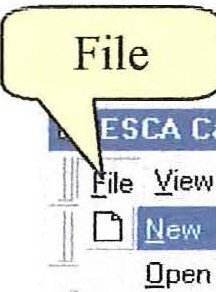 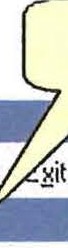 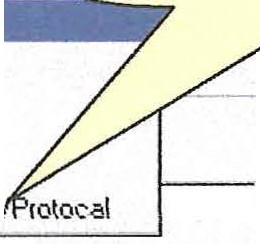 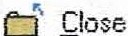 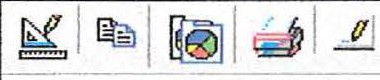 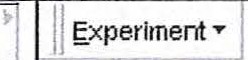 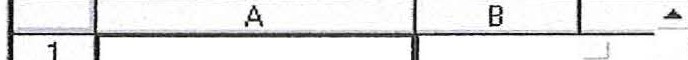 If f(31(Database Functions -Creating a new databaseEnter the new data base name then select Save.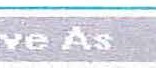 Save jn: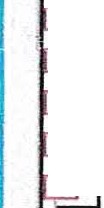 File name: Save as !.Y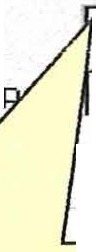 @ examples.mdb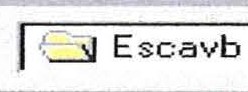 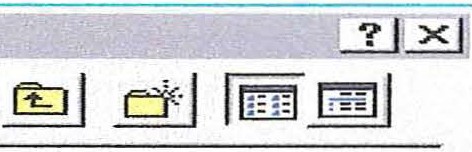 @ Programdb.mdb@ start.mdb'.mdb		_!2.ave	.,Cancel	I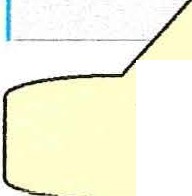 (The categories Depth Profile, Performance Test, Position Table Blank, and Sample Project will be automatically loaded with each new Data Base.(32(	Database Functions - Get recipes from another databaseRecipes can be transferred from one Data Base to another .Go to File > Open > and select the Data Base into which Recipes are to be transferred . Now go to File > Get Categories/Recipes•t[elp   Settings   E  it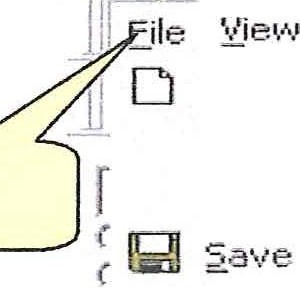 ,A . I- ·:...-£:.Save 8,s • . .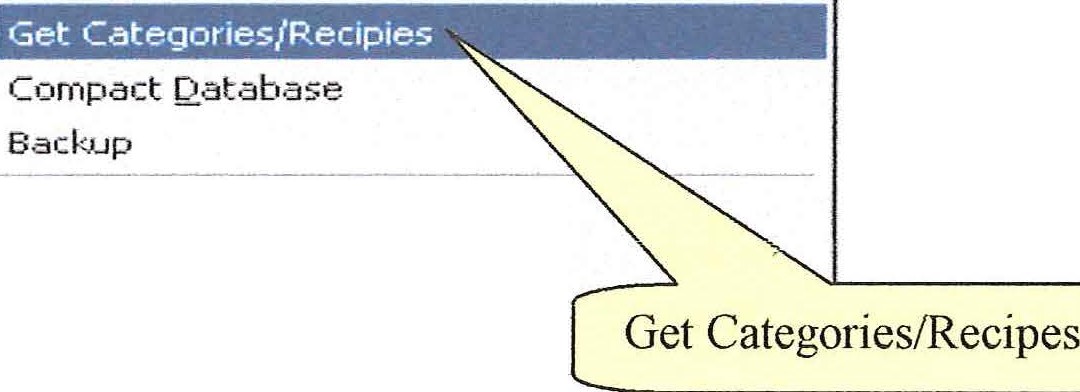 [J) Print Setup ...[§. Print·-	- - -d fo;:iseE'5_itC:\Pro•;ir am Files\ESCAVB\.DAK -new.rndb C:\Program  Files'1,ESCAVB\l(oz. mdb C:\Program  Files\ESCAVB\DAK-new  .rndb[-·- _c_:\_P_r og__ra_rn_File__s\_E_s_cA_1_1s_'1,_K_o_z_. _n_db	........,Highlight the Data Base that contains the Categories/Recipes to be transferred and click on Open.Highlight  source Database .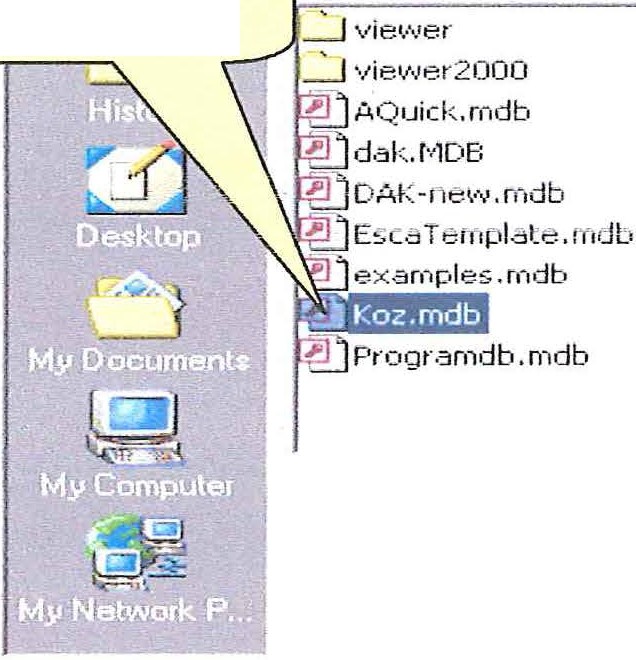 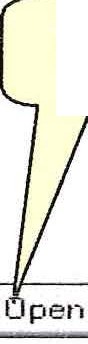 ESU>.VB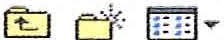 start.rndbOpenFile name:	]Koz. n-1dbFiles of type:(l ".mdbr 0 pen as read-only33Cancel(Database Functions - Get Recipes from another database - cont.Inorder to h·ansfer a Category and/or the Recipes highlight the Category and hit the space bar (note that after highlighting a Category or Recipe, hitting the space bar toggles the (-), (+) signs in front of the titles) .Highlight and hit the space bar once for each Category and Recipe that is to be transferred, then click on the Copy button.Ifa Category is showing a (+) and all Recipes below the category show (-) then all Recipes in the Category will be copied. This saves the effo1t of checking all Recipes.If a Recipe shows(+) but the Parent Category shows (-) the Recipe may not be copied. If the target database (the one you are coping to) has a matching Category then the marked Reci pes wiJJ be copied.iii.Get Category/ Recipe			(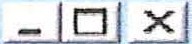 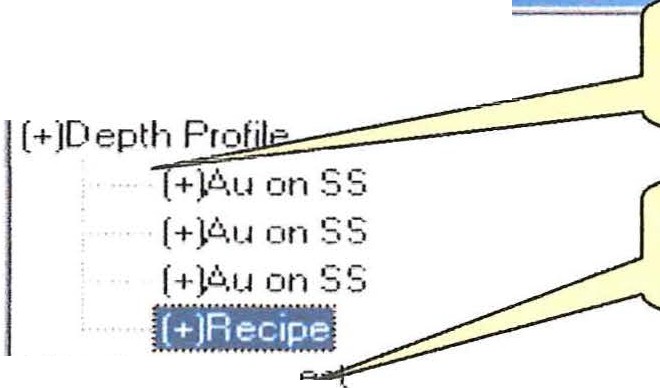 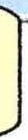 (·)11 /22(-)D.C..K(-)Per formance  t     _,  (-)Position  T able  Blank(..)S .srnpt e. Fic.1i€.ct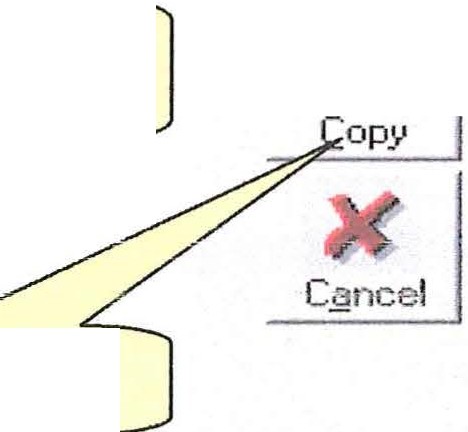 Highlight a Category.Hit space bar.1(·lT E '.3 T(34(Depth Profiles - Open the depth profile table generator.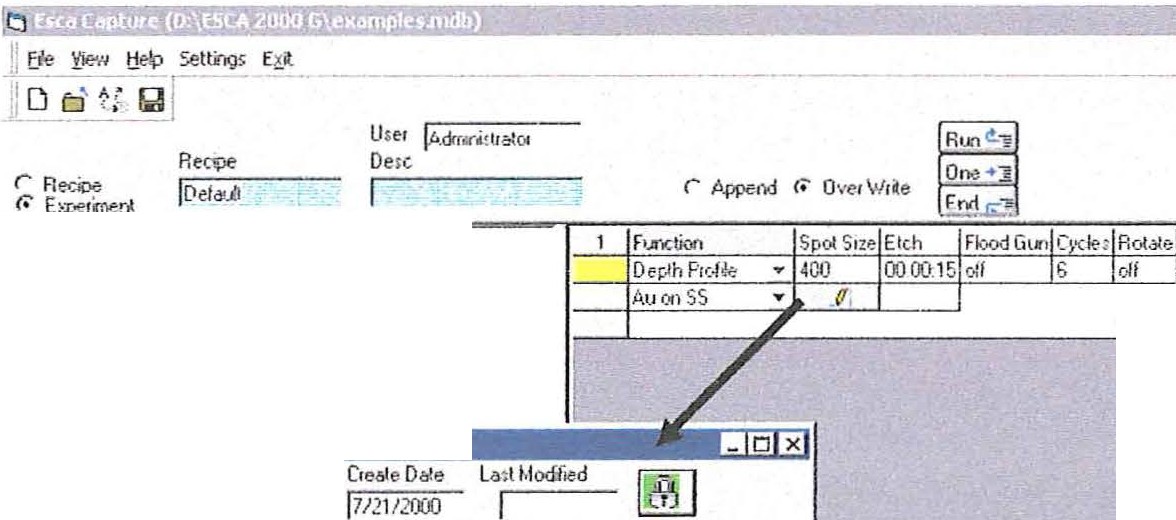 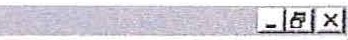 ''"""·· · :.:u.':'!    I h" I\ll J  .,. ::.   },,r1 :...ri·0 r 1;, (!-;   ".-:  ··'hilij,Depth Profile  Oldlog	•Terr,p.lie llame;;. j.t..uon SSSprJ. Size	Eich	Flood Goo	CydM!	r	r	r	rP.ut.:.lar i---	w i---Sr:tAs Def6Ut I,_-	Iff.:iEt_ptl anle':j ;ui;:ey /or leltE :P Oesc: hho:t :onAro·;i;:   !R aw d  ar-	r-Regi(;n Oefob:insR.,;o.·11or.,J._ CB£.LSc.,.u ?l+Ml Sc."lEYISj_Res"Xoffse1	Ydfret	'r'Sca!e 	Reg12 	.. /J.1J4fI   84 1r	'   0 : 00.00	4..i\	I0 ls	I   5JOj    r  l l!l.oo.ooi  j_4	Ira::	JI::1l!![     Jr:	....!!.	::13:Cc'1in"lent(	·i 	;j	..,.. ..!lliliJ1 011	Bill	I--------..::- -=-----------	00	· --------------do        --ie-V·104.4 .C01.mtt· 110	/fCo 3 Ga 3p G 3p3 Hg4°f5 Pb 5p1 Po 5p3 p;5t Sb 4p Si 2p Tl 5p1 fClllSta<tl !i Q) IJ	1 I	o.ta Ac.<sklon .doc ·l•lc...I I::] Esca Ca<<>e(D,\ES.:A2 ... 1	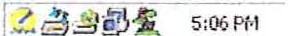 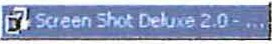 Select the Depth Profile function from the function list..		We suggest that the first Template be a default Template.  Use this as a temporary table .  It is rare you will reuse a Depth Profile .  Continue to step 4 if you are going to write over the default template .3.	If a reusable template is desired then select New. Edit the Template Name. Go onto next step to define the spectrnm regions .Use the Add and Delete buttons to create a table of Region DefinitionsRegion name is typically the element symbol and transition label. When this convention is used, the data reduction will automatically identify the transition and look up the Scofield cross-section .CBE - Center binding energyScanned - checked  WW (window width) must be entered with a non 0 value.  Scans is number of scans. If a time is entered as hh :mm:ss, then a number of scans will be calculated, but not shown, that equals or exceeds the time.  A default eV/step will be offered.(35Depth Profiles - Cont.	(Scanned -not checked. WW defaults to detector width, Scans/Time is collection time and can be entered as seconds or hh:mm:ss and finally eV/step is not required .You need to enter a Resolution number in all cases.f.	Hh:mm:ss can be entered as h:mm:ss,  mm:ss or m:ss.Set up the Spot Size, Etch Time in seconds or W1:mm:ss, Flood gun state and Number of Etch cycles.The Rotation can be "On" or "Off '.  Ifrotation is "On" then the sample holder will rotate an integer number of rotations during each etch cycle.Select Paste to Save the Table and Close the Depth Profile Dialog.Use the ESCA Control Panel to set up and test the sample alignment, and ion gun operation.When ready select any of the Run Buttons.The Spectrnm Viewer will display the Depth Profile during the etch cycle.((36(ESCA Control PanelPrevious versions of the software used A Quick as a simplified control panel.   This update replaces A Quick with the ESCA Control Panel.The first row of the panel presents check boxes allowing for the activation of the Flood Gun (charge neutralization), Ion Gun, X-ray Gun and, if applicable, Aperture.Changes in these parameters take effect when the boxes are clicked .The second row and third row are grouped together in a frame.  The fields represented inthe frame directly control the spech·ometer.  The Panel is shown with the scan variable/  not checked.  This is the UNSCANNED mode.  The active variables are (CBE), Spot size, spectrometer Resolution, and Capture T (time in seconds). Changes in these parameters take effect when the stait button is clicked.ESCA Control Panel - Unscanned modeon/off toggles forIii.ESCA Control PanelSpectrometer  Conlroles	windows for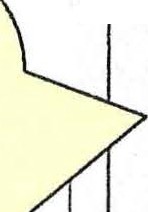 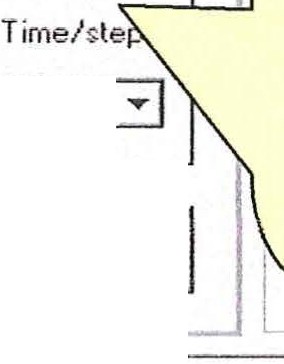 Flood Gun, Ion(	Gun,Flood	r l_ m	r;t X-ray GunGun	l:ilm	Operate!None	::::JCBE,andX-ray Gunpull-downCBE	Spot size	Resolution	Capture TJ soo	3 1 3	iJ I	15Captu re Tpull-downmenu forIScan s	\l/indow	ev/stepmenus forApertu re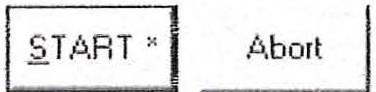 1  I	:'II	I   I100ExitSpot size, and Resolution0,0O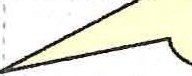 (37ESCA Control Panel - Scanned Mode	(Placing a check in the Scans box provides access to Scans number, Window width,eV/step, and Time/step.Spectrometer Controles i:.iood	Ionl:iun	Gun.O.per turep X-ray Gun	Jt,Jone		::; 1 Operate		.....:.J_  D  xScans box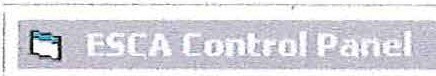 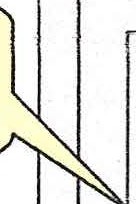 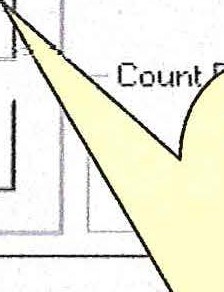 CBE	Spot size	Resol•.ition	Scan Tirne    activated    	  	285 jBOO	ij J 3	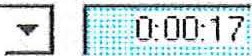 P Scans	V./indow	ev/step	Tirne/step1  I	20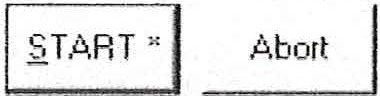 . 2  j100	3bitwindows forScans,Window Width and eV/Steppull-down	(menu for Time I Step in Milliseconds. D - - - - - - - - - - - - - - - - - - - - - · - - - - - -· - - - - - - - - - - - - - - - - - - - - - - - -   -	------,'0-·- -- --- -- ------------(38-(ESCA Control Panel - Quick survey.Place a check in the Scans box, type 500 or 550 into the CBE box and 1000 or llOOrespectively in the Window box.Set Time/step to 50 and click on START.Note : The overhead time per step is 25 milliseconds . This is not included in the Scan time calculation .J Eile r l,l,ie1  !jelp   Settings   E!S.it1 1':'.1  ;j./ Big Status Display =	::=:::::::::====: See Big Display  at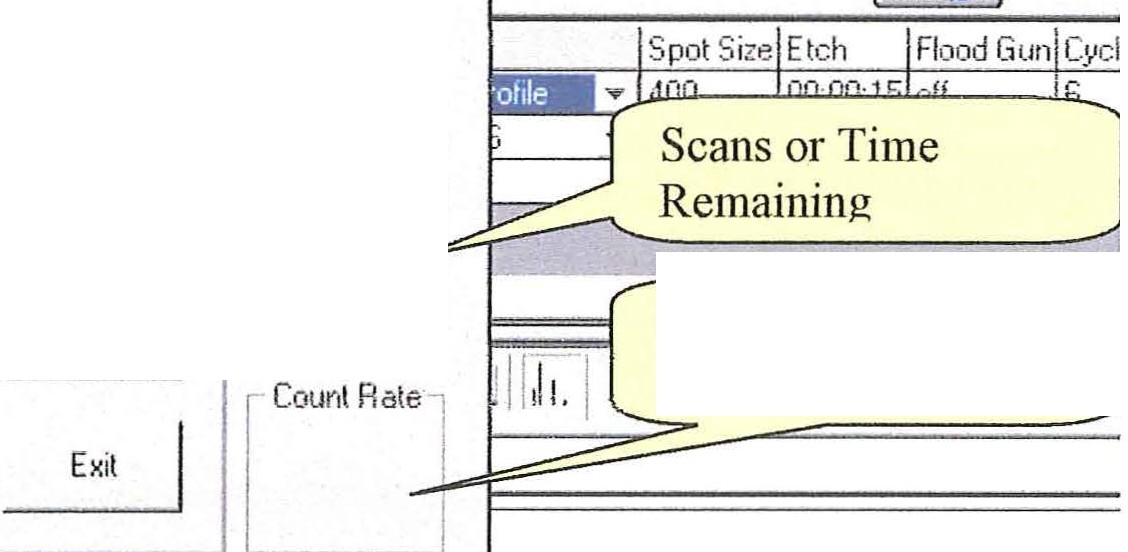 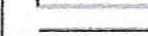 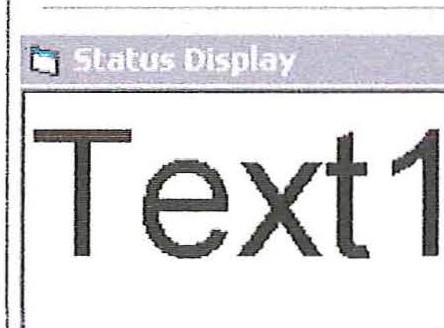 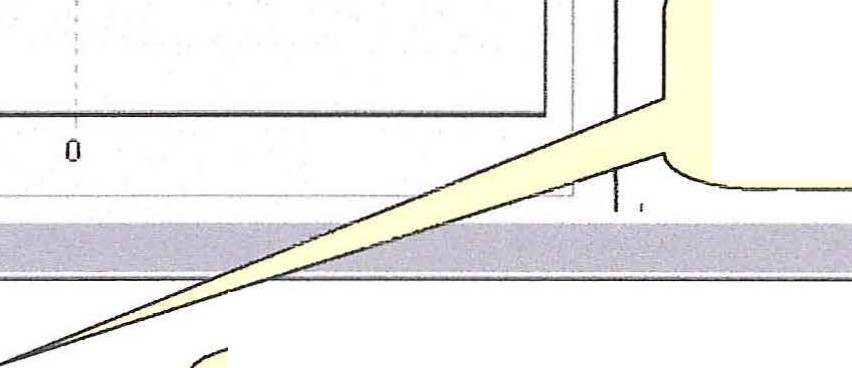 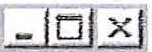 Data ReductionFESCA Control PnlI	Mot ion Control Pnl Scan listX.1av Gun Ope"rateApe1ture!None	iJbottom of Panel./>.ppend lo Ove1V./rileCBE	Spol size	Resolution	Scan Time 	285   1 :300     iJ 13	iJ l::·:!;o gg: }. :p ScansV./indow	ev/slep	T ime/step_ ]1  I	20	.2  1100	3	Current Count Rate(	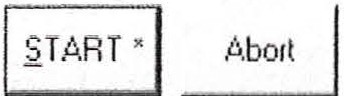 0,00Very large display of Count Rate.This display can be expanded and moved.Additional status parameters are thendisplayed. Available during normal capture.39(Calibrating th e Microscope for Correct Sample RegistrationPlace a phosphor sample on a flat stage and transfer it to the UHV chamber. Use the joystick to manipulate it to the vicinity of the registration point.Turn on the Flood Gun, and X-rays. Set the CBE for O(l s) at  532 eV.Choose the largest Spotsize, Resolution 4, and a large number for Capture T (3000seconds?) .While monitoring the counts adjust the Z-axis of the stage for maximum counts. Also, insme that the "dot pattern" on the CRT is centered (side-to-side) .NOW, UNTIL THE MICROSCOPE HAS BEEN CALIBRATED, DO NOT USE THE JOY STICK OR DO ANY OTHER MANIPULATIONS TO THE STAGE.Tmn off the flood gtm (the flood gun emission may make the area in-adiated by the X-rays difficult to see).Use the 50X magnification and the eyepiece cross hairs, adjust the Z-axis of themicroscope so that tne irraCiiated area of the phosphor is in focus.Now use the microscope's X and Y-axes controls to move the eyepiece crosshairs to the center of the in-focus i1rndiated area on the phosphor.Ifa small Spot size is to be used change the Spot size settings to the appropriate size and	(recheck the crosshair alignment using the microscope X and Y-axes adjustments. The microscope is now calibrated.Now use only the joystick controls to bring samples into focus and areas of interest tmder the eyepiece crosshairs.(40-(Experiment Names as part of the database structureThe Project and Experiment Names are displayed in a number of places in the program . The two names together fonn a unique identity for a MRS, Depth profile or one position in a position table. Examples of the tree structures that help to find your data are shown below.I Re.cioe	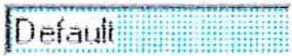 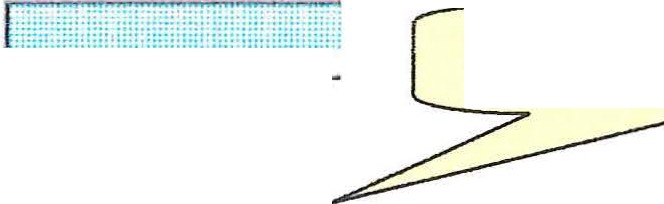 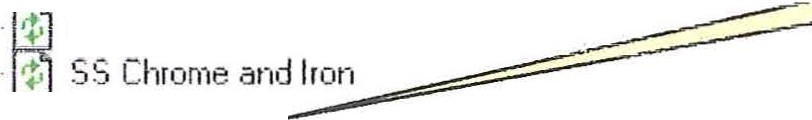 t'O'  Experiment	Experiment Tree - Captme1> Iron fr om SS'!· Multi scan .6.u·t· Multi scan S 31-, Pho,;oher 2Phospher 3J Experiment Name	l1"t s1J1vev for tesl-;:-;  .6. Quikie	--;;; bProj Name: a(	Exp Name:JsLvey for test -	- - -:._-:,-=::::::=-----_JExp Desc:] short scan	----	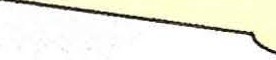    . ., i '.l:_r-V:· .     i	.. . I1 1ill1ll1llllimmHftlHHm1 i lli ill l N1IB11 	Experiment Name - Name entry box.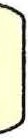 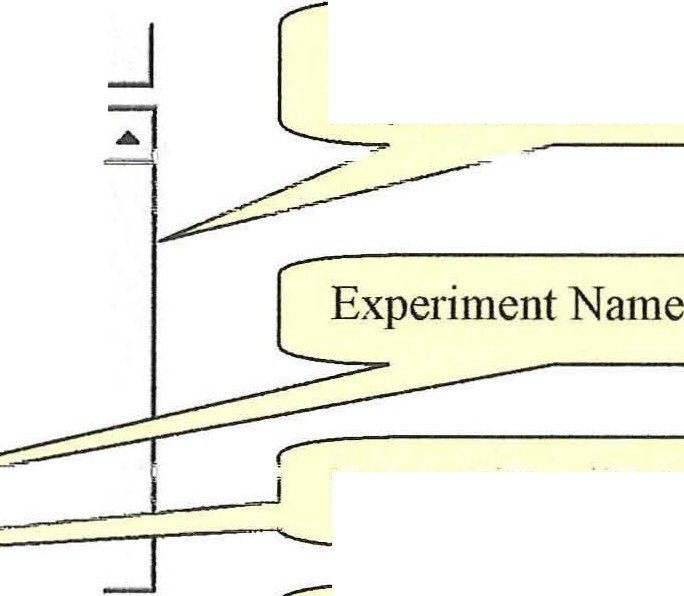 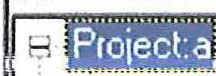 Data Analysis keeps Reduced data with Raw Data for ease ofrecovery . Raw data is never presented for manipulation.  Only a copy is presented in the Spectrum Viewer.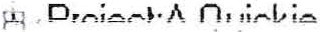 (41(Graphics controls -Chart editor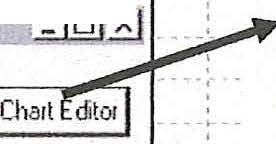 The chart editor provides control over all aspects of the Graphic presentation of the spectra.  In the following sequence of screens we will show some of the typical controls.The X and Y axis presentation is controlled on the Axis > Scales page. The "Axis"column in the left frame controls the focus of the "Axis" sub pages.	(Border Color Editor	Ef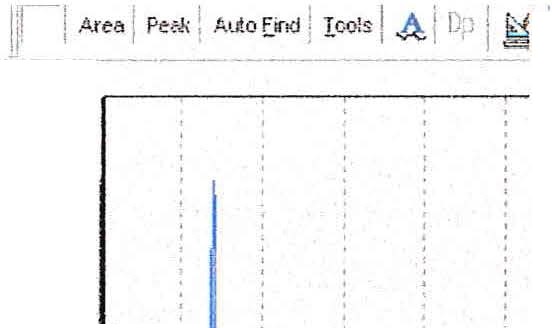 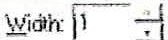 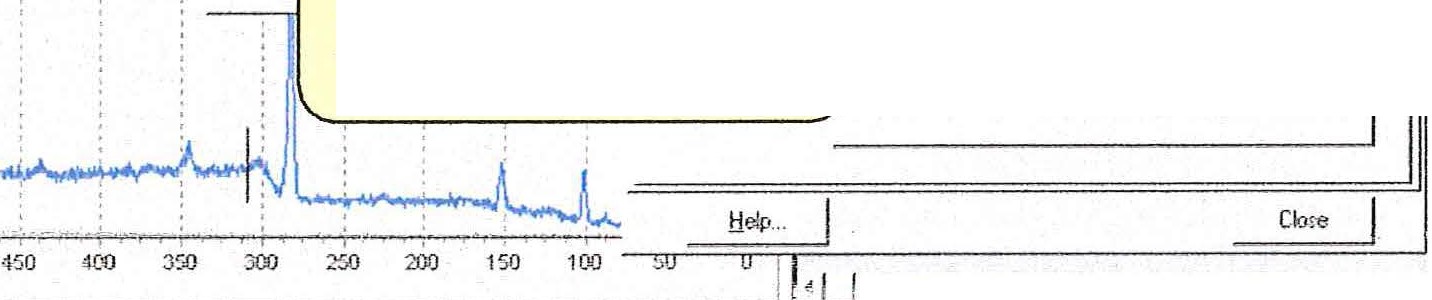 c.,,1 \ s.,;.,, !Setie:s I Gen1dl  Ai..i-s':'  x2.41(2-21<21<1.&K1 6"1·I KBOO:- ·5SO	500Remove Visible checkRemoving grid lines for X axis.  The axis control was changed to Bottom to remove the vertical grid lines in the next screen.(42(tJrapnics con1.ro1s - cnart ta1tor -cont., ,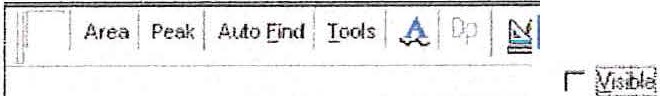 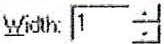 Border   Color   Editor	J3	;11;&---	-'Ltl::BChait  ] Seti•• I·Sty!e·   -- - I	-	-	Seiiet \ Generol  A<i·1   J Hies I Legend I Panel I Pagin9 j \'/a!I; I 30r ;o!d	1 11	£eke     I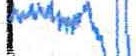 Da>hp J;howA;;,	Scales I file I Labels   Ticks  IMin.:tl I Poritio.1 I2.21( i2K I1.81<·1 G1<1.4K·t 21<·1 KBOO(i' De	, 1           -D J	rA.s	i,- Oo•h Dot	I	r !,ell	13,,, B••d<... .	I \iH<l BrnJ.,... 1	C&Yl."'cJr Dash Dot oot I I	DK	I	r flight	Ir SrnlDots J	Cancel   I	r l<P	I	Tjcl:s...   I Le.c rjj p At Labelo Onfi- ·----	J'il r._ DBoetptolhm   I	./ I_		_Inner :  I Len fOjj:I	I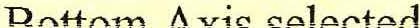 ----------·-----200 .I.	""tjclp...Closesso	soo	450	400	350	200	250	200	150	t oo	,,...::=:;;=;:;::::!.....----------===='-_JI(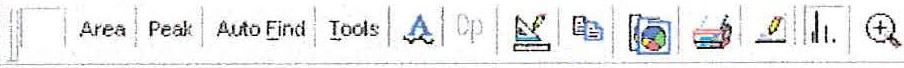 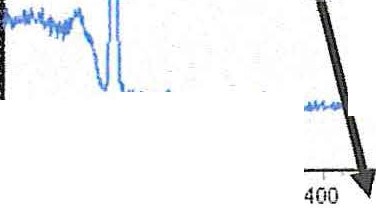 Color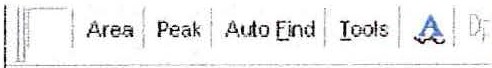 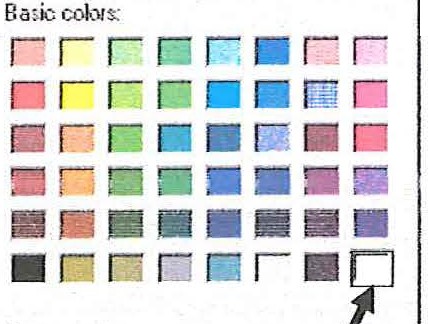 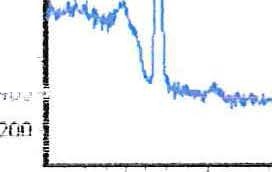 Chotteries I-'""?'-'".l 2K71<1.Si\1.6\1t' 1 .41(z=>  t.21<Se1ies I Genernl I ,6.>. s   1 Tle:."::  I Legend   Par.el I Paging J \'lo;:;  l 3DvollrY\ei -, I-Bevel Outer 1	 	N ne	I	r No	--l ea1rel CclorLi:...·ctd 1           r LC"t:4etcd	.,,,CT R1 ·I [_r. R;;c;P.d I	/-	r Botdeiro	r ki-iGtod,,ni-------  lCustom colou:   ------"'----''--.r!...Bo_c_k_lm_a;ga_    ..__ z i r ):'.t  bte  D -,, 't    ·' .     1 1I!()()    ii(300::Set Pane] Color to White1 1	!	Di:rdt   ·t:,If.fJOIIIr==OP.fo=---;----,----·---  '·-_ 01_c    .l _	J 	tjelp .Ll!JQitectton :   J 1 .,,. [:.,. '	:.:J 	]C!ose550500450400350	300	250?00	150	 	I_ _ _ _		B '!OING ENERGY . eV 	 	_IL-L-.L..-- --(43(\.Jrapn1c Lontrots - U ser Preterences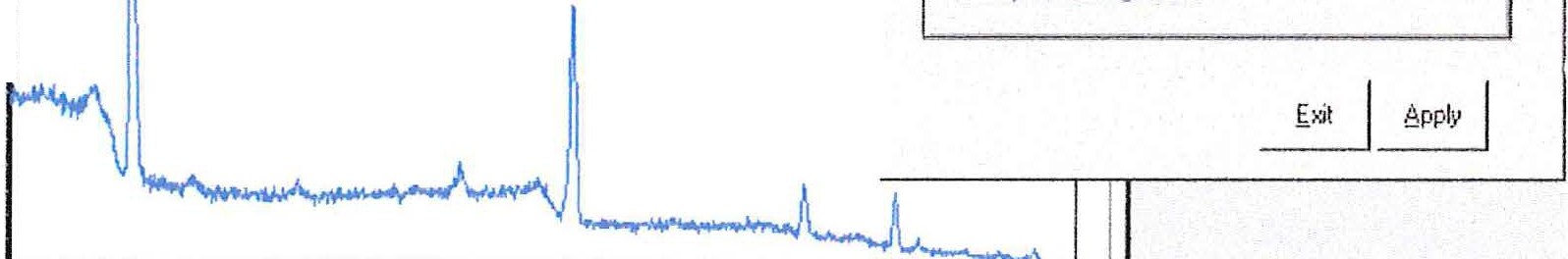 Ji	l .O.rea l Peak I .A.uto EJnd J  1ools I A I Dp I	I	I e- I Example of Title I	- .	--.,	•  I	(Editmg	6f3Cha1I   J Se1ies JSe1ies I GeneralIA:<fo( 'T' '. '1 .	T'	)	'"'	:o:Jl.. .1.\..1\.,  V.l   _l_    VV\..'-'iTitles  j Legend J  Penel J Paging J \\llls ] 30r Alignrnen!:	l21<.	(;; Y:isible---------	W 8di1.1st Frame!r (eeinile1_ _I     Bae.ls Color...	f:attern ...	r. fligl·-(,_/)   1 .51\z::> 0uFooter can be figure NumberH<500 I............,....-==-...,.---===;====	=-.=.r.:_JjjlBINDING ENERG-,·_           :====-------...----....!:===::·:.     J      --·--Foo_t er ca_n_be_f_ig_ur_e _NU_Jn_be l	I L	 	The above sequence shows a few of the capabilities of the Graphic Editor. Many Fonts, font sizes and colors are available.  Legends can be created for Graphics with overlays. The panel background can have be a blend of two colors. An depth profiles can be displayed in 3D.(44(	u raJJll!C LOlllTO! - t'nnt UtllltyThe General Page of the Graphic Editor provides access to a Print Utility and Graphic Export.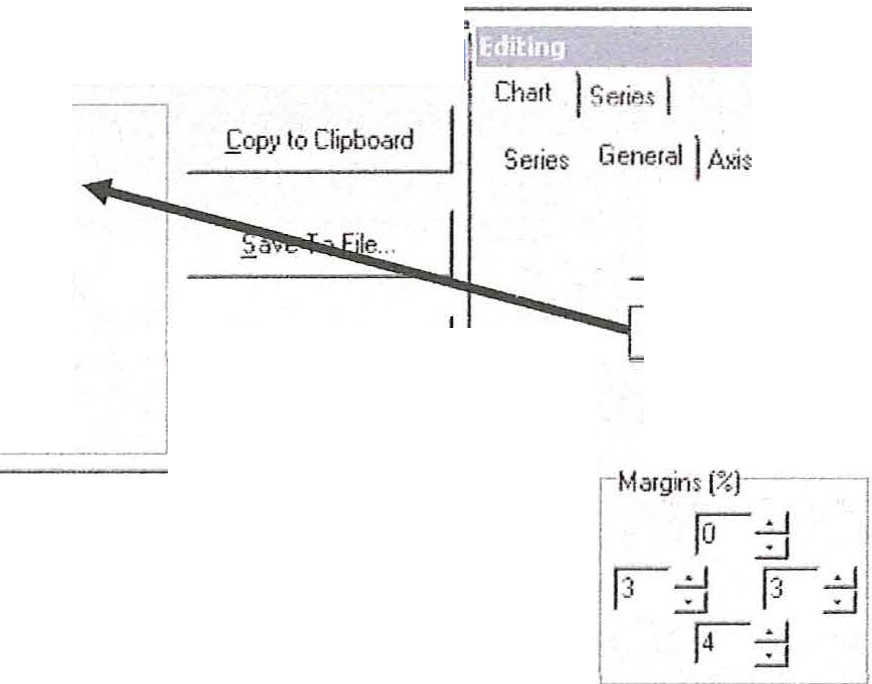 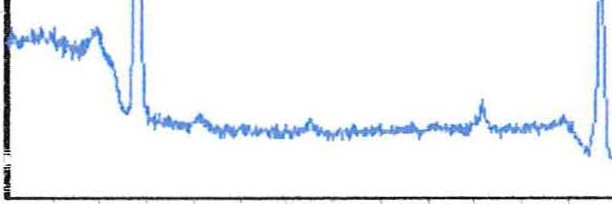 (	Jjl/ ftrca / Psak /I Example of T1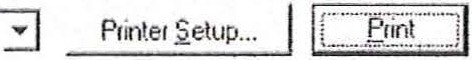 2 51(IiiTee(hart Prmt Preview	IILt( -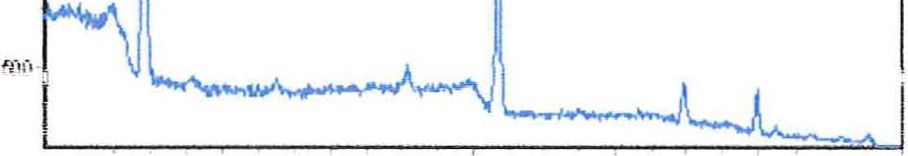 1 51( .gv	1K500 ·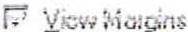 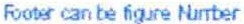 (45G- r- a- -.n_- bi-c-Contr- o-l- -(-Pri_n-t Uti h--t.v.; -Co-ntThe Print Preview can be obtained from the Printer Icon or from inside the Chart Editor. The Chaii Editor provides more flexability . The Printer Icon provides convience.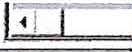 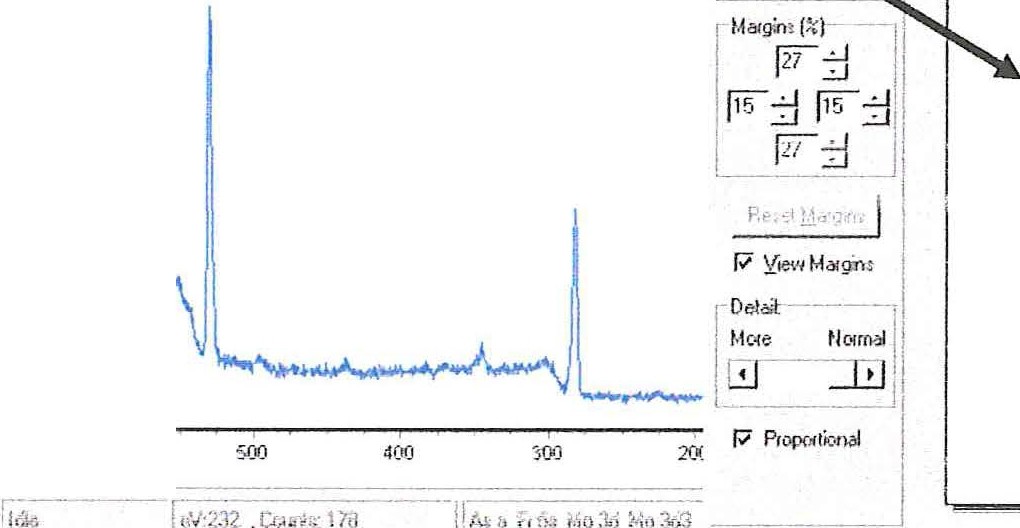 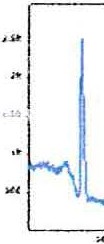 Example of printout fonn Graphics Editor(L.	Examp le of Ti tle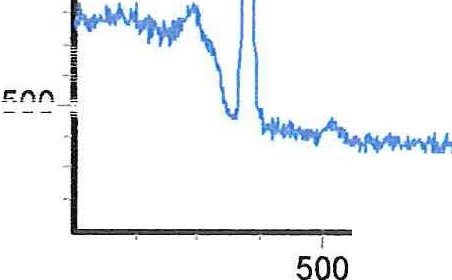 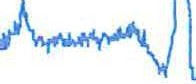 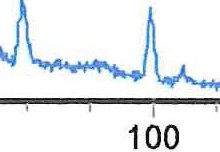 2.5K-2K-.:I(/)   1.5K-Iz-:::::>00	1K-I ,I400I300BINDING ENERGY - eVI200I0 !Footer can be figure Nurrtier(46(	\Jrap1uc LOlllTOI - :")pectmm colorThe color wheel icon provides access to the "Change Color and Line Style" dialog.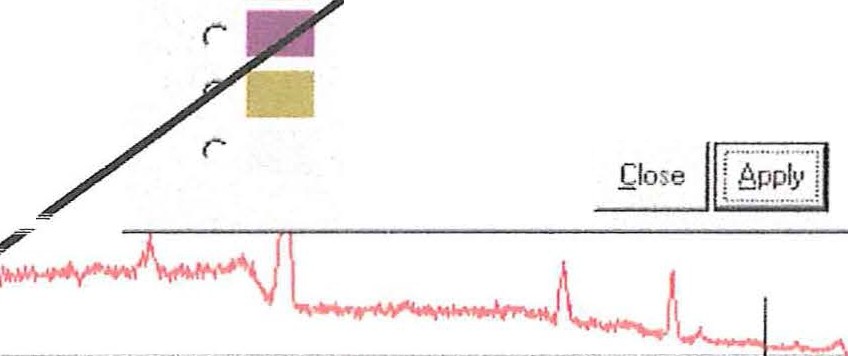 (	\Jrapn!C LOlllTOI - Lllpboara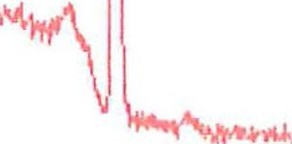 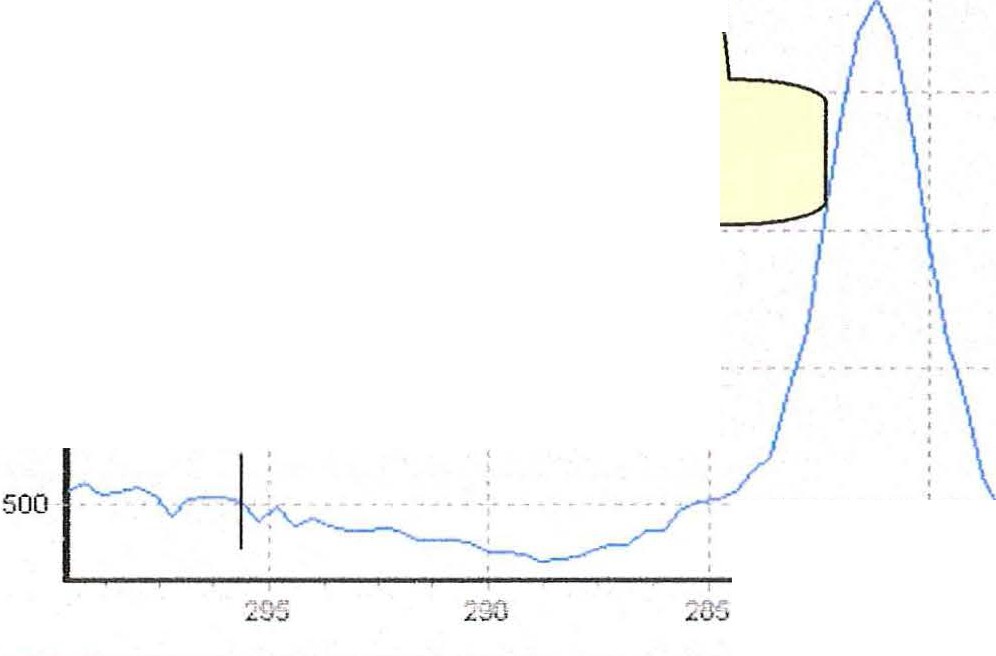 The spectrum displayed in the Graphics Viewer can be placed on the Windows Clipboard by ciicking on the Clipboard Icon. The image is available for pasting into any Windows program.47(Motion Control -Angle Resolve and tilt stage setup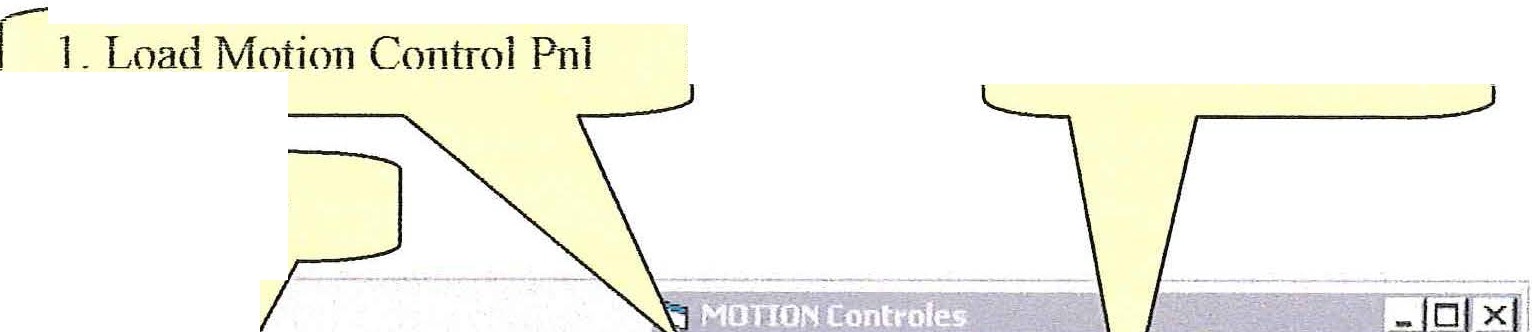 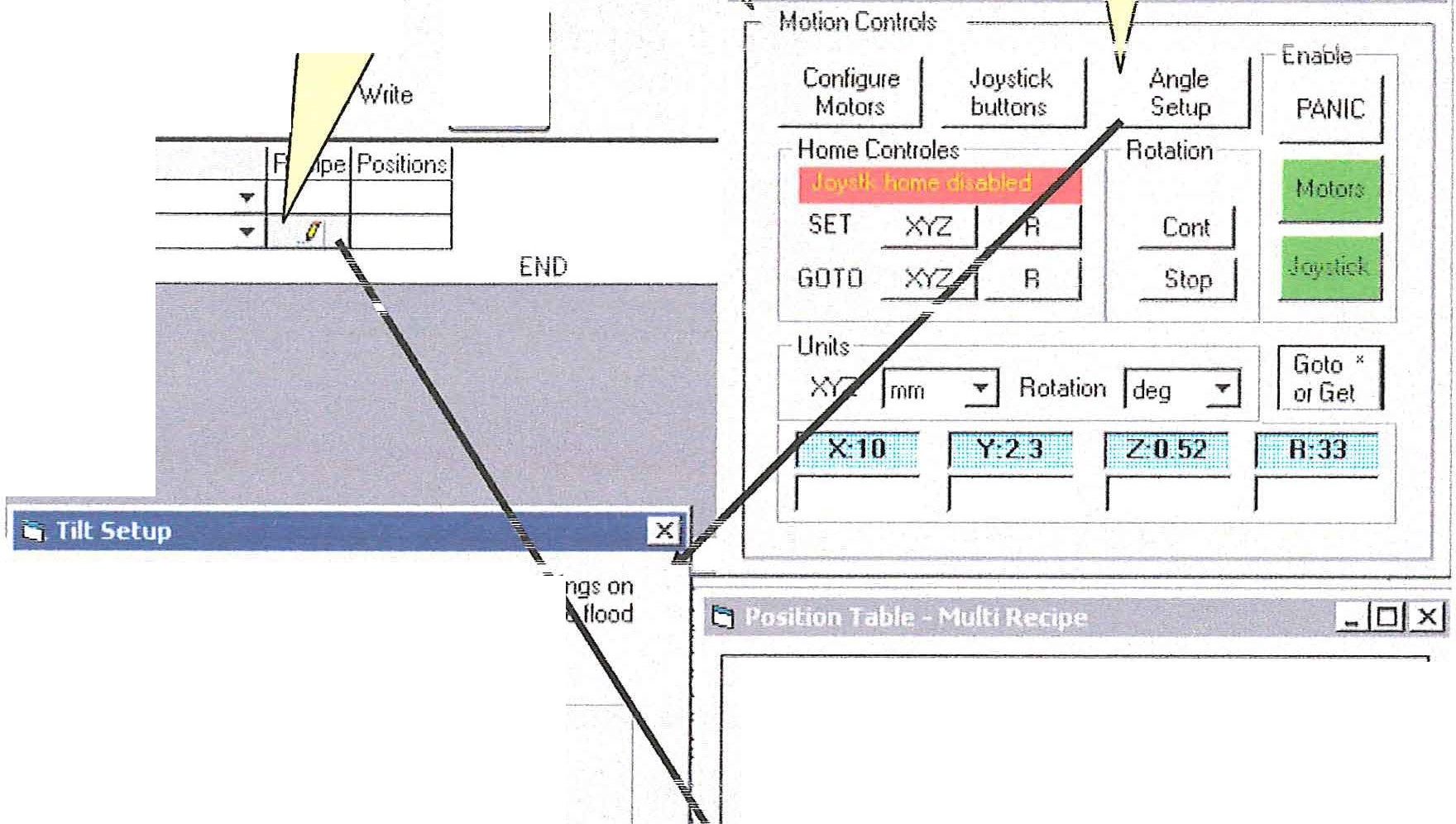 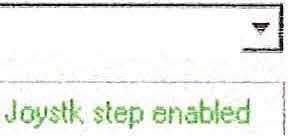 (The tilt stage allows for computer controlled variable takeoff angle (TOA) analysis. With the Motion Control Panel open select the PT M function and open the Position Table dialog. This will enable the "AJlgle Setup"button on the Motion Control Panel. Click the "Angle Setup" button on the Motion Control panel to display the Tilt Setup dialog.(48(	IVIotio:n Control -Angle Resolve an. d tilt stage setup - cont.The relations ships described in the Tilt Setup are pictured below .Takeoff Angle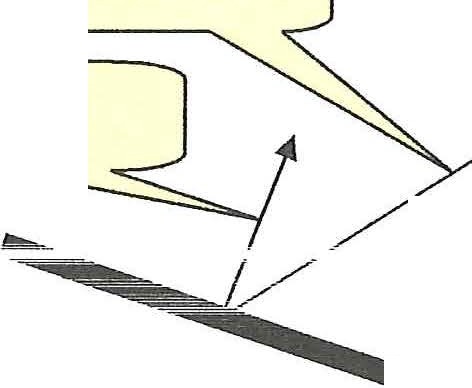 Sample normalLens axisTOA - Surface to Lens Axis - as\ .	shown in example.)J ==========£Sample  surface  JTilt StageShown with bearing support on right.(	slot in machined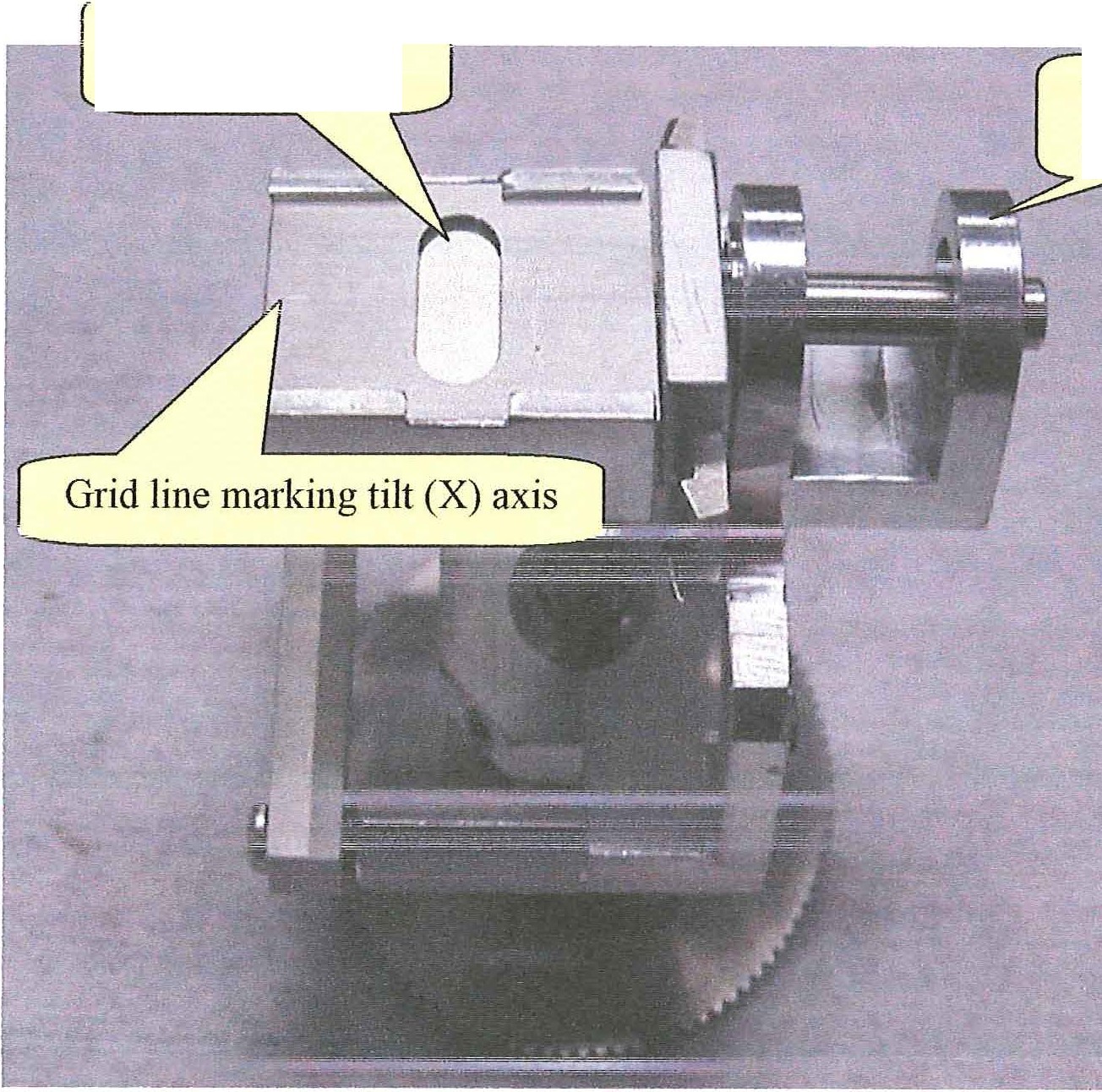 aperture plate	bearingsupport(49Motion Control -Angle Resolve and tilt stage setup - cont.	(The tilt stage allows for variable TOA analysis and by rotating the stage about its X-axis. The TOA can be varied from 0 to 90 degrees.  Mount the sample by placing it between the solid bottom platen and the machined apertme plate .Tn order for the software to work properly the following conditions must be met;The microscope must be calibrated (refer to the section Adjusting the Microscope for Correct Sample Registration on page #17).Place the sample/stage in the preparation chamber so that the bearing supp01t is located on either the left or right side of the stage.Raise and manipulate the stage and superimpose the microscope eyepiece crosshairs on the grid line of the stage.This con-ectly aligns the tilt stage with the X-ray beam and the lens and the R controllerwill now tilt the stage.(In this example a TOA of 35° (sample surface horizontal or flat) will be initially defined as home (0, 0, 0, 0).  An approximate setting of the horizontal is sufficient for this initial setting.a		Using the unscanned data acquisition mode and a strong elemental line adjust the Z-axis for maximum counts and click on the SET XYZ Home(see next page).Now use the Y-axis to move away from the tilt axis (d o not move Z).Ifthe counts and signal (dot pattern on the detector) remains constant, then the stage is positioned con-ectly at TAO of 35° (or 55° if using the lens axis to sample normal as the definition of TOA).   Ifnot use R (low speed) and adjust the tilt for maximum counts and click on SET R.  This accurately sets the horizontal planeUse GOTO home XYZ to return to the tilt axis.  Check and refine the alignment of the grid line on the top machined plate so that it overlaps the microscope cross hair.(50.iv_1_ouon Lon1ro1 -Angle Keso1ve anct tllt stage setup - cont.Aligning Sample for Angle Resolve AnalysisUse Z-axis controller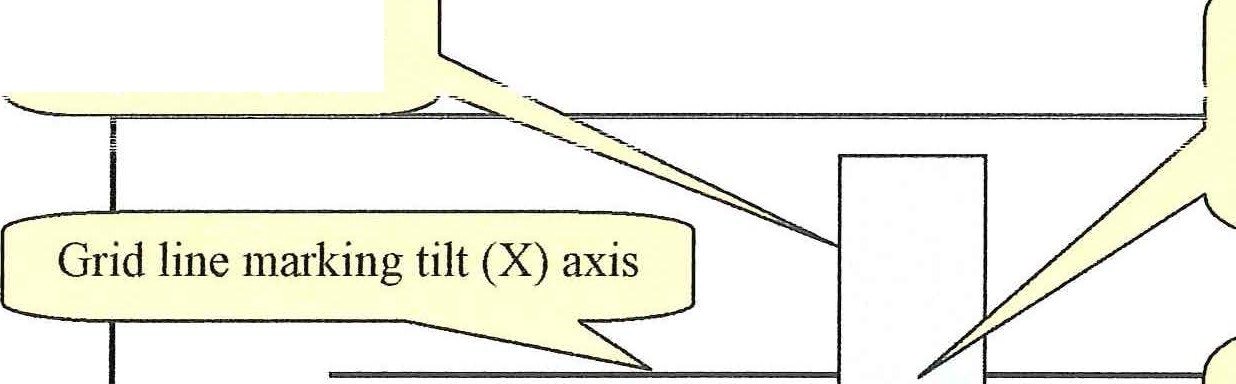 tf\ ,:\Jl o-n <'PntPt' f\fsample_Click SET XYZ...1--Use the Y-axis and/orR to align an area	Iaway from center.I--:S-----".---==Click=SET=R .    =:;JNote angles entered in the R column inthe position table on page 42 . Enter the set of angles you plan to use in the experiment. Use the add line, delete line etc to organize the table as you choose.(	The steps completed to this point are:Select the tile configuration in the Tilt Setup dialog. Close dialog.	Align the Home condition for the tilt stage as outlined above.3_		With the Motion Control Panel Measurement System set to degrees enter the tilt angles for your experiment.Now Select the Tilt Measurement System (see pg 42) in the Motion Control Panel .  Your input numbers will be conve1ted to Raw motor steps. This conversion will account for the tilt stage gear ratio and the Tilt Setup configuration.  The final table is displayed below.51(ivlotion Control -Ang- le Resolve and tilt stage setuo - cont.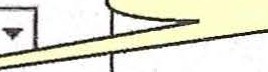 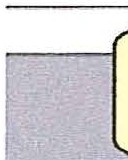 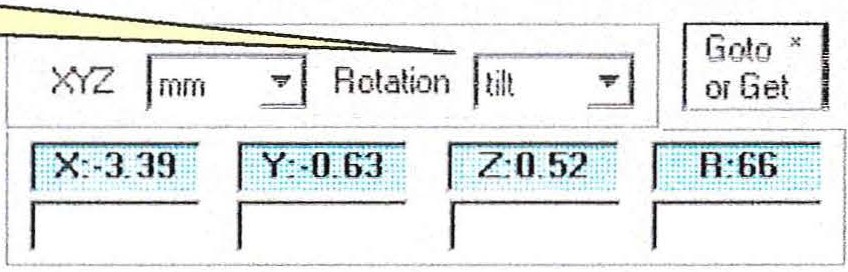                                                                                      (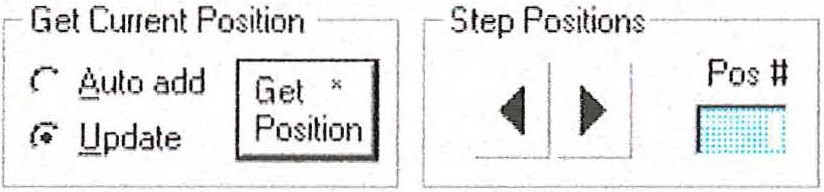 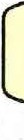 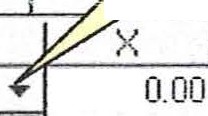 The Recipes are assigned by selecting the Recipe Display Mode and selecting the Recipes from the dropdown dialog.52(	ivi.on.on Lont-:ro1-tna01e1u1sao1e uuttons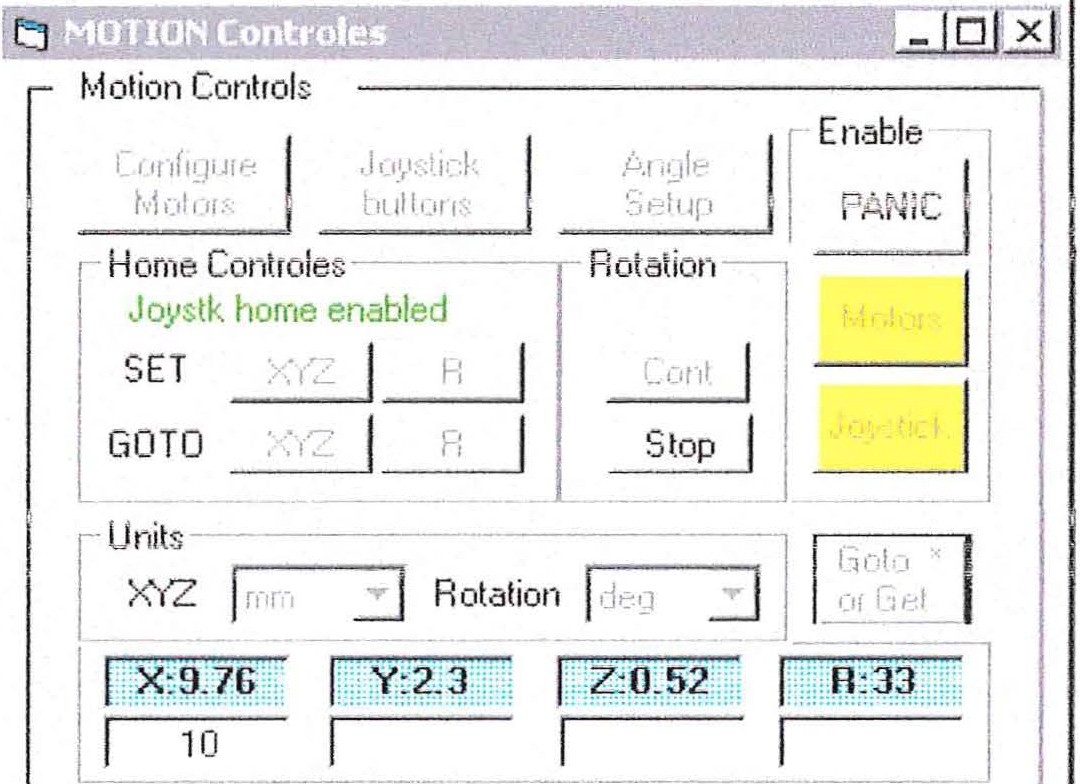 Review the last three screens that show the Motion Control Panel. Notice the Motors and Joystick buttons take on the colors Red, Yellow and Green depending on the state of the Motion control system. Clicking either button will toggle the state of the Motors or the Joystick between enabled and disabled (Green or Red).(Disabling the Motors turn the power to the motors off.Disabling the Joystick block Joystick control of the motors.The yellow state is displayed during computer-controlled movement. Notice that a number of control panel buttons are disabled during computer-controlled motion .NOTE : Ifthe motion system stops working it is often sufficient to Disable the Motors and then re-enable them to restore normal operation. Your Home position will not be lost.Motion Control - Home controlsSet current (x,y,z)	l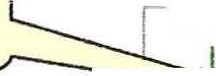 position  to (0,0,0)Home Controies-----y-­---r-..:::::Oo':v.cstk home enabledr Set Ctment (r) position to (0)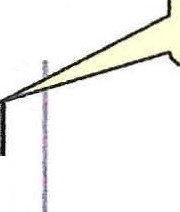 SET	XYZ  l_R	,Ir Moves stage to_r=-XYZ l :_R:_y=:-:- r--	-­ Nloves rotat10n 	l(x,v,z) = (0,0,0)to (r ) = ( 0")The GOTO R button causes the rotation position to return to 0 deg or 360 deg.(53Motion Control -Mode control of the Joystick buttons (6K4).	(Configure	['":Jo!sricK''"!'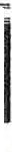 Motors	i buttons	1!-  ···················..·:·..jHome  Controles----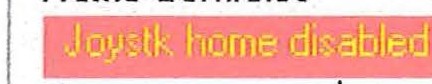 SEi GOTO_!('r'Zj	R·X'r'Z   l_RConfigureMotorsJoystickbuttonsHome Controles -----, Joystk home enabledSET	>«Z  I	RGOTO     XYZ  I	R 	Clicking the "Joystick buttons" button toggles the function of the two front buttons on theJoystick.  When the Joystick home is enabled, then the left front button set the current	(XYZ position as home.  Likewise, the right front button will set the current rotationposition as home.  This is very convenient for initially setting a home position while observing the sample with the microscope.Later, when reviewing the learned sample positions, the mode can be switched. When the home function is disabled in the Motion Control Panel then the Joystick Step Next/ Step Back Function is enabled in the Position Table.(54(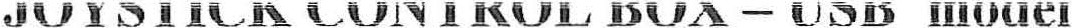 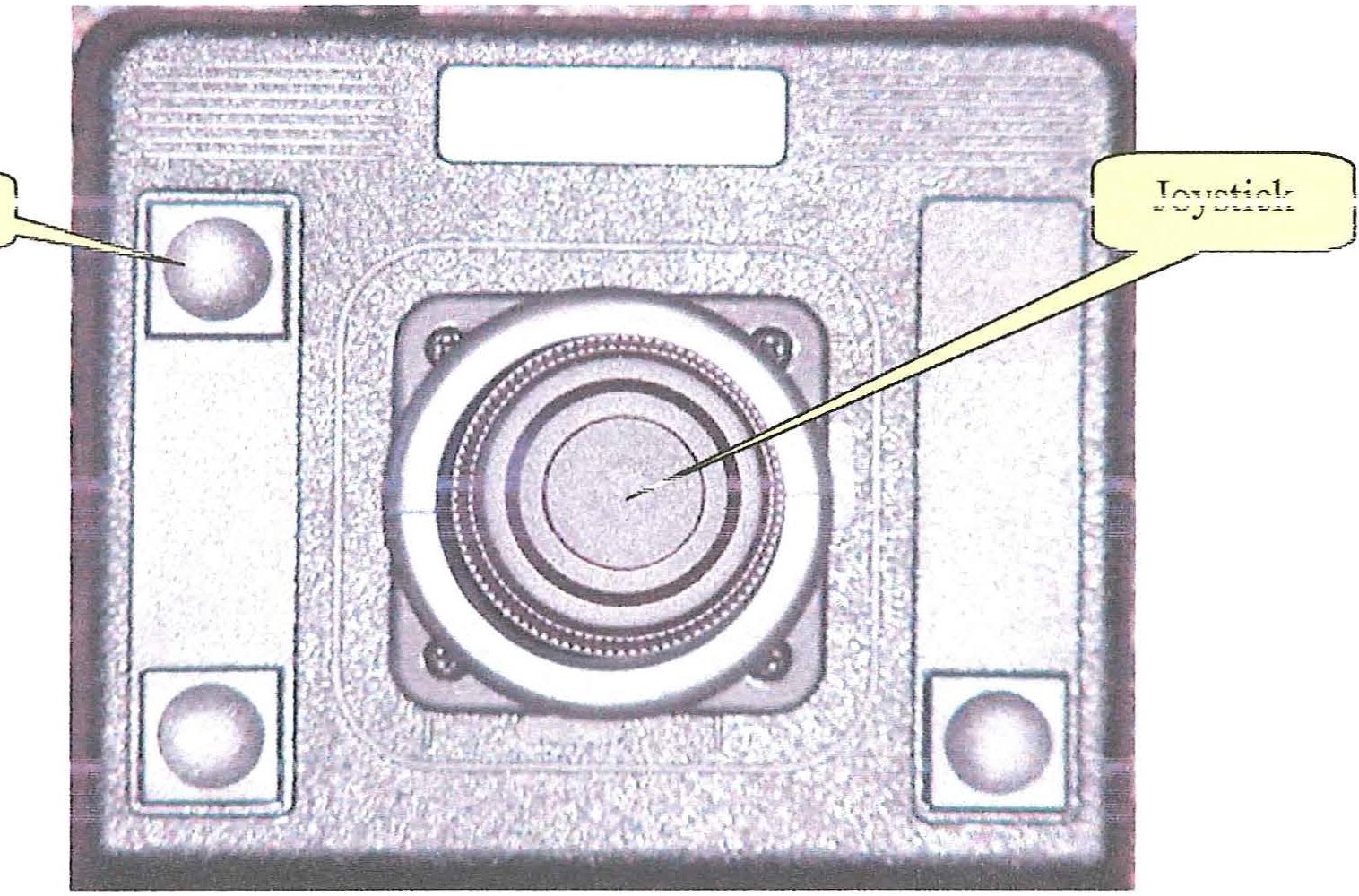 (	l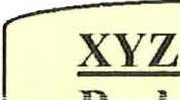  	JThe joystick controls motion along the X (left/right), Y (forward/back) and "Z axes (press center button while moving the Joystick forward-back) . Rotation is obtained by twisting the outer ring clockwise/counter clockwise .The Get function "Gets " the current coordinates and fills or updates in the position cell in the position table .(55(l\'lotion Control -Panic Button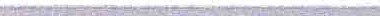 (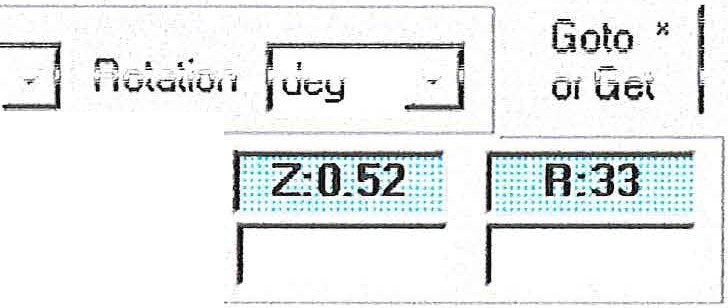 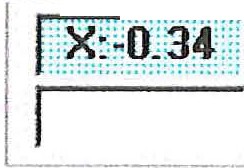 All motion is stopped and power is removed from the motors.   The current home location is not lost.To restore normal operation select the Motor button and then the Joystick button.  AHer both buttons turn green, the Motion system will be ready for operation(56(Nlotion Control - Position Table SetupUse the Function pull down menu and select PT M.  Then click the design button ("The Pencil") Icon.  This activates the Position Table - Multi Recipe Panel.  Ifthe Motion Control Panel is not open it will be opened along with the Position Table.PT M Function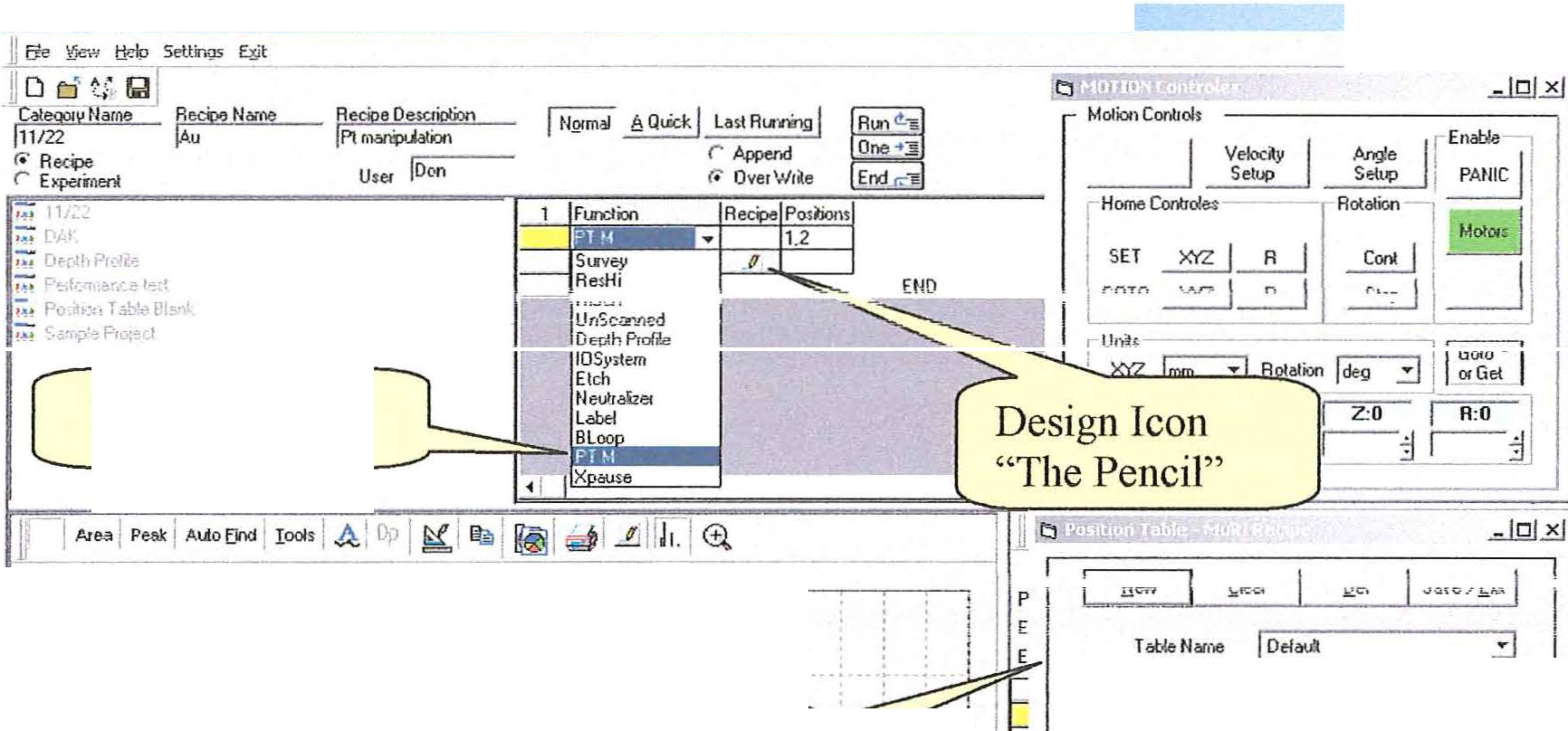 (500<  . i.,1,r:I . . .•	•	" .	.. .. .. 'r rM.odesr Becii:>es	 	: :1·-	·:··".Mi. .	Position Table -	iEositiomGel C.."n!Posfon --;-i r SlepP.o.ilOOs:1.·:: .i · .; ·	Multi  Recipe  Panel	.  . iIr 8uloadd  "G°•I'".""'1 1	""'' j	I   I-r. J.!pd51e-	---2"..'('11( l- -	--:-- -i   - ..-	- -:- -  .:. -;. -  .- - .!200< I : . .; .; :· ·' :·. :	'	.. ·-"· . . '· '	: ; f   '   i 1Add Line  I Del Lile   j  Mcr,.e Up  I Move Down jI x	I   y	I   z.   I    A	1 1: L . .. , ,  :  . ..	. . \	: " r ... .:   : . ;   I50< 1	.	.  ;	.   .    . ..     .   ·:	.  :   ..	·- 11000 9".,0 900	800 :' 700 650  600 5 500  450 400	300  2".,0  200 1 IC J   :"'!	<0.00	0.00	0.00	0.0  'f1 1	--	-	s: 8700	l fe1 3i Eu 4p3 Pm 4pl Ra 5t Ae 4d5 Sea Tc 3d Tc 3d3 Tc3d3 \o/ 4d3 f       	::9_g.'\rr l\ l	. d   )n.... o.tT!ii;tP"v> rfnr - M!,-. - 11     . krJ'!i f"P.<!'".t!!.!'f>. !'f"•\ Prfti'!       ,.,,,M()T!Of ("!"rt	\  "Pn T....H"! -f· Hl:PTO- \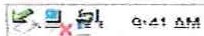 Set HomeGo to the microscope and set the cross hair on the axis of rotation .   Go to the SET row of the MOTION Controls Panel and click on XYZ.Move toward the edge of the holder, preferably the first sample.  SET this position as Home for R.   An initial reference co-ordinate system is now set that can be reproduced if there is a glitch.(57(Motion Control - Position Table Setup cont.Lea rning PositionsThere are two modes of adding rows to the position table.  They are controlled by the radio buttons in the Get Cmrent Positions frame.Select the Update mode. Each time the Add Line button, on the position table fonn is clicked, a blank row will be added to the table. When the Get Position button is clicked the values for each axis will be updated.Select the Auto Add mode.  Rows are added and filled in each time the Get Position button is selected.The Update mode is convenient for updating or refining the coordinates for an existing table.  The Auto Add mode is best when building a table from scratch.NOTE:  The Joystick Get Position button works the same as the button on the form. With Auto Add selected, you can learn all your positions without going back to the computer.Choose one of the above modes of operation . Put the cursor on the X axis cell of the first row.  Row (1). The X axis cell is arbitrary but a good practice.  With the stage aligned on position, (Pos 1) click the Get Position button on the Joystick or on the Position table fonn.  The Special Function button is the Get Position button for the old Joystick.  Ifyou chose the Update mode the coordinate cells of row (1) will be filled . Ifyou chose the Auto Add mode then you will have a new row at the bottom of the table with the values for the ctment position.In the update mode, you will continue to put the cursor on the X column of the row that matches your sample. You will move to a new position and select the Get Position button .In the Auto Add mode you will continue moving to new positions and selecting the Get Position button. When you are finished, delete any rows left over from previous tables. You will then be left with a table properly numbered .The screen on the next page shows the controls discussed.(58(	iv1onon Lonrr- - Yosmon l ame ::setup cont.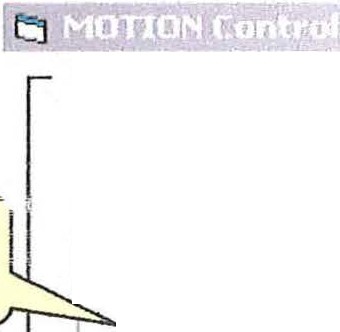 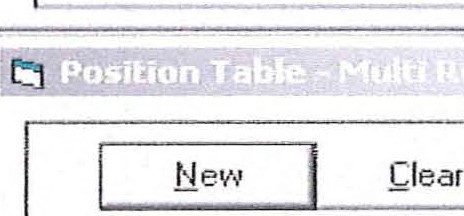 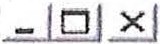 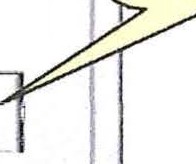 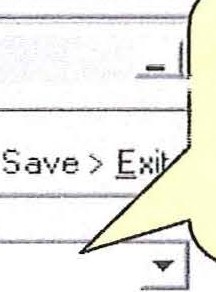 (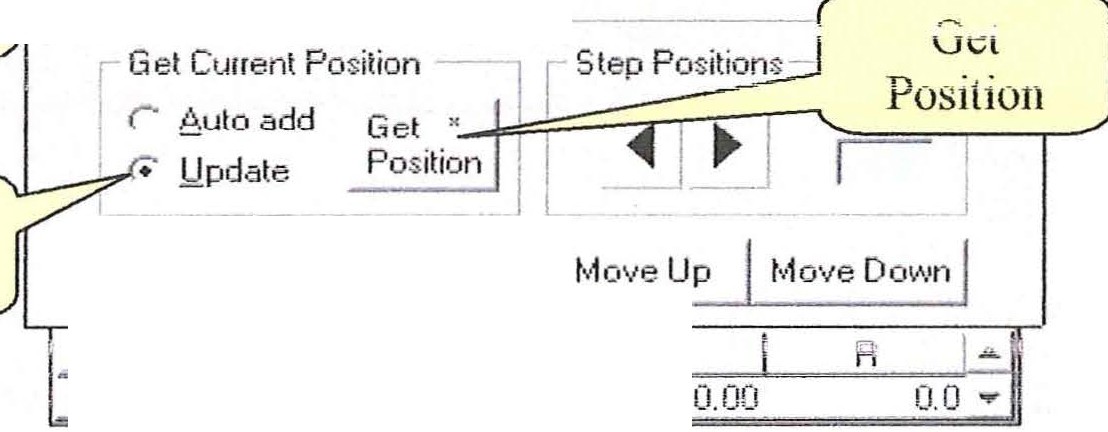 NOTE: With the GPIB/2100 Indexer system the Joystick operation is not connected to the computer.  Continuous polling of the Indexers to see if there has been Joystick activity leads to less reliable operation.  The "Goto or Get" button on the Motion Control Panel is used to req uest current stage position.  This provides the req uiredupdate.  The Motion Control Panel button ONLY upda tes the Motion Control display.  The Get Position Button on the Position Table and the Joystick update both the Motion Control Pane!and the Position Table.(59Motion  Control - Position  Table Setup cont.	(After the desired positions have been entered into the Position Table click on the Recipe button.  This expands the Position Table - Multi Recipe Panel so that Recipes may be assigned for each position .Save the table and Run the analysis.•,-.-Position Table - Multi Recipe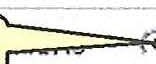 -1l Save.	J__L__e1_- _k_·1_ea_r _Table Name	I Def aultQ_e_1_j _s_a_ve_>	j3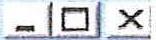 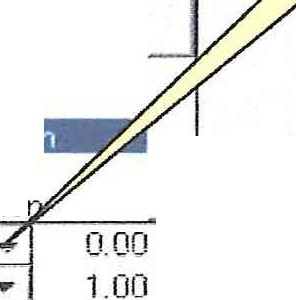 11/22:.i>.uRecipeRecipe buttonfiecipes	11/22:Phos· -------; 11/22:.ipull-downmenu---.---.-=Cllrent Position	-	,.t D/>.K:Si!icon8.'ulo add	Gi-flt ,	Depth Profiie:Fiecipe//---!-_ _=U-:-pdate__ __   P_ositio_nDepth Proiiie:.O.u on SS.0·ept1 1 pro11-1e:.,'-'.u on c..;-:;- Depth P1ofile:.6.u on SSt>.dd Line	Del Linet 1 Performance test: Gold Dia· nal...,	,Position T able Blank:Cr ReginPosition Table Blank:,6.u reaio... yz	F:.....-Descriptions and/or comments may be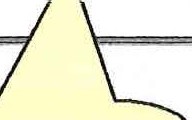 inserted  here.	_)0.00	0 00	47.001.00	1.00	1.00 	2. 00	2 . 00	2. 00	2. 00 	(If, after acquiring the data set, more data is needed, create the appropriate Recipes and insert them into the previous position table.Then Save again.Previously stored position tables may be reused and edited to accommodate different sets of samples.Motion Control - Rotation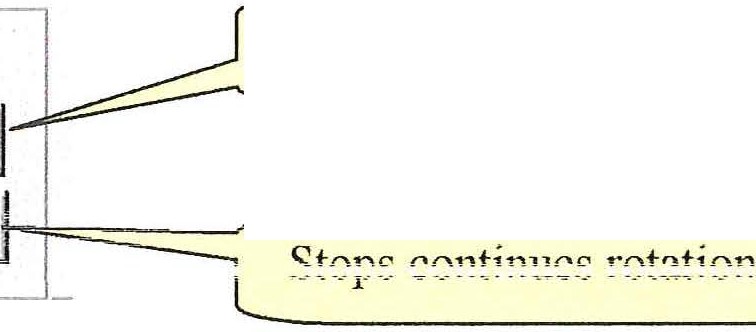 (/.". (\(	1v1on"'- on-- - ;::,ystem conn- -guranon.Motion Controls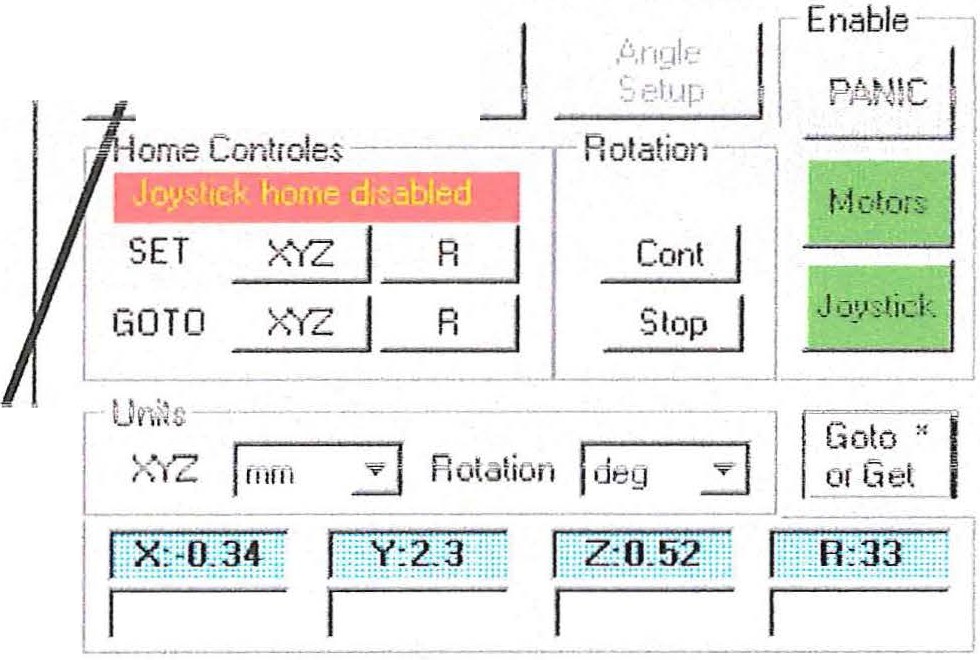 if,nfigure 1..\. e\01;;-iii°.-EstaLlish Motor ConfigurationPle!'se select one optior1 for the M otion Control	 	 i nte1f.3ce.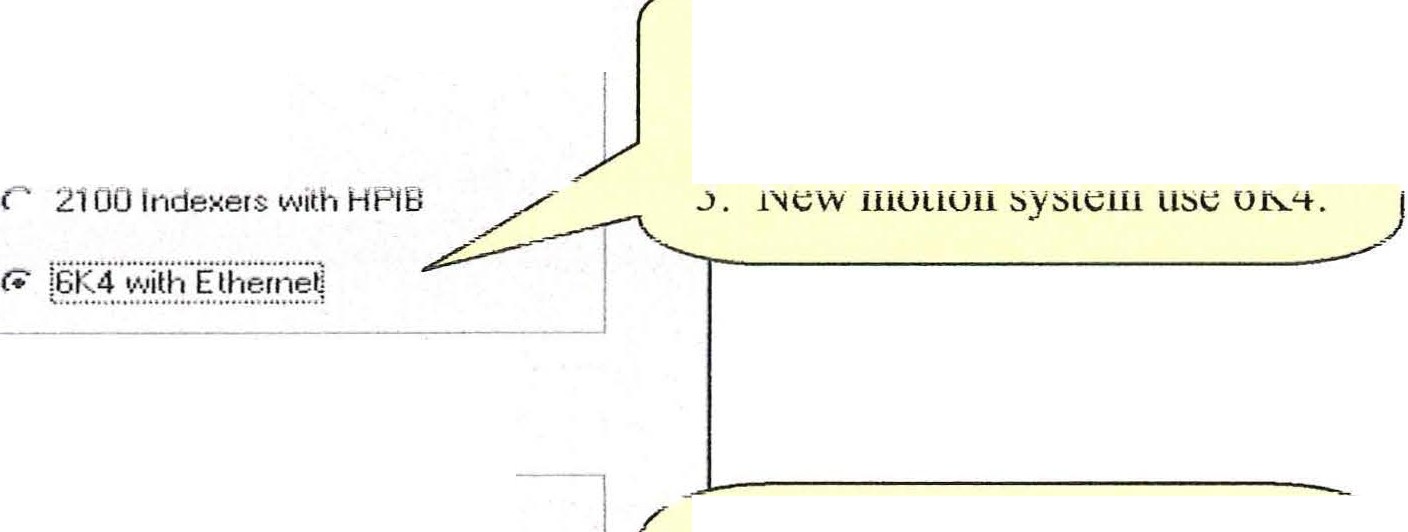 - M otion Conttol I nterf ace------r M one(No Motors then use "None ". National GPIB card us 2100 Indexers with HPIB.Please check all installed a:,es.I nstalled />.xes--------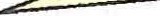 w	X Axis	On new instailation s, check allinstalled axes.p	Y .6.xi s	Ifa fault message suggests youp	Z .l\,xi s	should uninstall  a motor, removep	R Axis	the check for the reported axis.This configuration dialog will be displayed when the software is first installed .  Your responses will be stored in the registry.(61(Motion Control -Units, coordinates.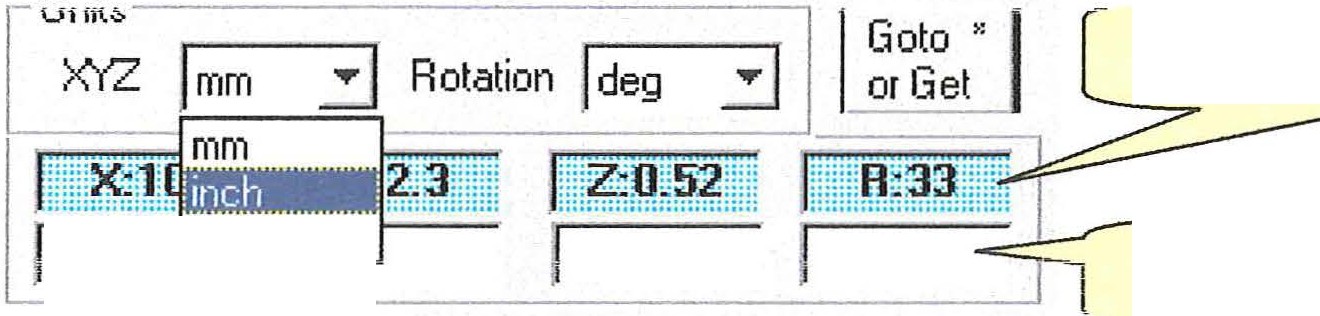 XYZ Scale units are:mm = millimetersinch = inchesraw = number of motor steps (250,000 I inch) R Scale units are:deg = degrees. raw = number of motor steps (36,000 I tum - 6K4 or 25,000 I turn GPIB)tilt = converts TOA (Take Off Angle) to raw. See Motion Control - Angle Resolved.Enter position coordinates and then click Goto (or keyboard Enter) for manual control.  If no position coordinates are entered (i.e. White boxes are empty) then the cmTent motor positions will be recovered from 2100 Indexers . This is not required with 6K4.(62(iv1onon LOlllTO! - v e10cny	etup (liPlH w1t 1 l.1UO lndexers only)The Velocity Setup only controls the velocities for computer, not joystick control.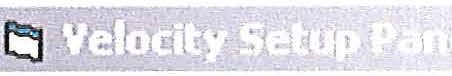 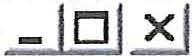 The veiocit)' settings are in mm/sec or deg sec. These settings only control the velocities for computer control. The joystick velocit ies are set manualy in the 2100 indexers.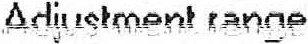 X Axis	j o.5	0.1 to 5 mm/secY Axis	j o.5	0.1 to 5 rnrn/secZ Axis	J o.5	0.1 to 5 mm/sec(	R Axis	j o.5		1 to 180 deg/sec Cornrnand163(MRS TablesA captme screen, with a new database loaded, will show no MRS table.  Select a Recipe to load the MRS table consh1.1ctor functions.iii Esca Capture (O:'ESCA zoao G\start.mdbl	• gmtl Ei• !_'iew tjo!p Set&•9' El«Jj D d t;.,r. R eci:Je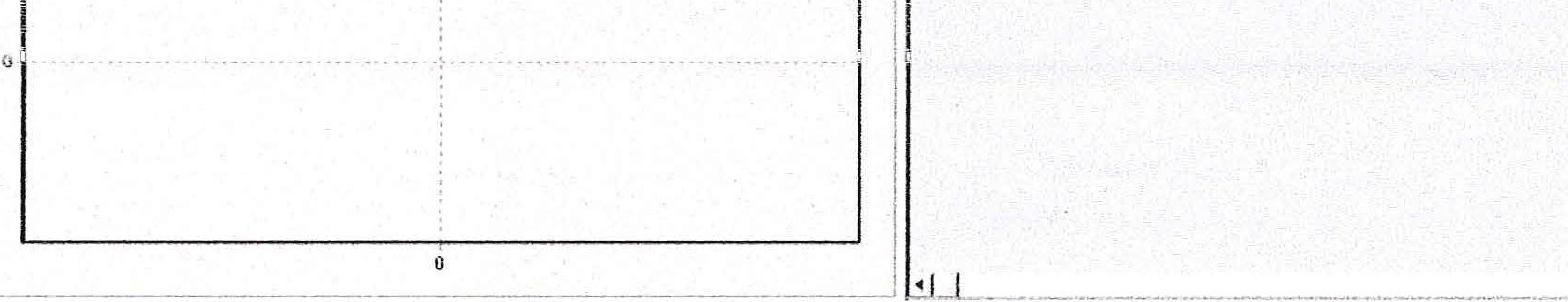 ·--	--	-- ----- - -- -- ----U ser l.ll.dffirii tra'OfR ecipe	O ;c	_(Start ij )	8 $1	J J	D:\ESCA 2000 G	11tl Esca Captu,,(D;\ESCA ...	SE:-:tiion 1 O\'Cl' li'!w.ckx - ...)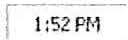 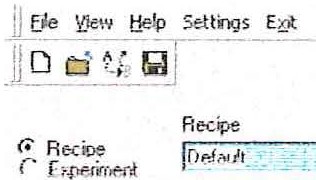 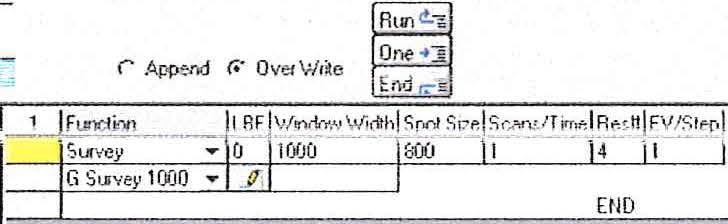 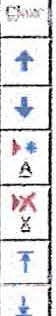 In this case the Sample Project > Default Recipe was selected.  The MRS for this Recipe is a simple survey.  We can start from this MRS and modify it to create the parameter table for the Spectrnm captme desired. First, a review of the possibilities.(64(	1\ilRS Tables - Construction by selecting and editing Functions.Adding a new function.( !  1l'JI I.::   H ,I _]-'_ I,  II	'	'tEND	r=-rµ--;..-".	AIlfunction.	j	TI-	- --	I> -	_J ....	..u1-up UUWIL uu: ' UHCUUll ntt:nu(Select a Functionj BEj i ow Width I ot Sizej Scans/Timej Resl*j EV/Stepj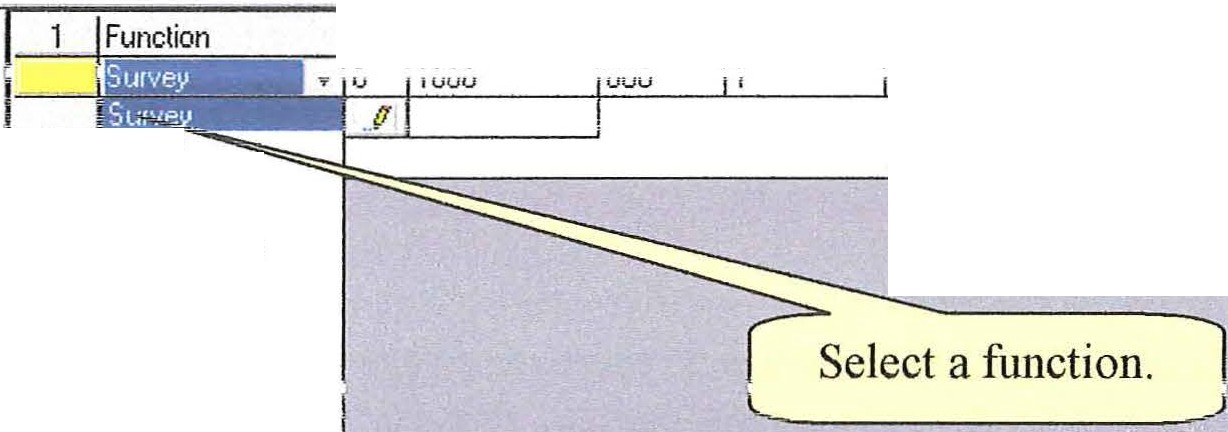 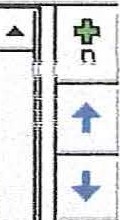 ResHi HiSen UnScannedDepth Prolile IDSystem EtchNeutralizerAh  JI	1BLoop  	END.. 11J1 1 T j1lxppraeu;,s•e••I------1. [(65(lVIRS Tables - Construction buy editing Functions cont.(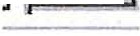 A Quick ll Last Runnin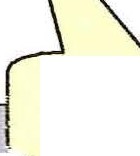 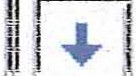 1  11User ).a.dministr - _In	=lSpot Size Sea s/Time R est:! EV/Ste800	1	4	1Scans/TimeA Function (in this case a Survey) creates a list of default data acquisition parameters. The default values are often ok but it is quick to customize the values. For example, the number of Scans is often increased or the BE conditions are changed.NOTE:  Time, stated as hh:mm:ss, can be entered instead of number of scans.  The program will compute a number of scans that most closely matches the requested time. A calculation of zero scans will be run as one scan.The default parameter eV/step is set optimum for the selected resolution  (Res#). This applies to high resolution (ResHi) and high Sensitivity (HiSen) scans.(66(.fd" RS Tables - Construction by editing Functions cont.High Resolution scans and High Sensitivity scai1s may be added to the table as required by the analysis.   For these two cases the binding energy is changed form the default values.   This is quickly accomplished  by "An·owing" down the BE column.--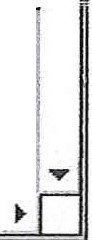 1 I Fun•:.:ti•:in	LBE  "<,1/indow \l/idth Spot SizlSca1w'TimtlRes1tTEV/Stepl	!Survey	...  0	1000	800	j2	j4 G Surve_y 1000 ... . r7J Survey11	J	_,FLmction	CBE Window Width Spot SizScans/TimR es«IEV/Ste- --R esHi	T  284  20	300	J5	12	l0.065  JG HR R2	T   ..r7J  c 1sFunction	CBE Window Width Spot Sizel_Scans/Time}R estflEV/SteI	HesH1	.._ 530 20	1 :;uu	J3	10 065    II	1 G HR R2	... ..VL 0 1s-    4	Function	CBE Window Width Spot SiztlScans/TimtlR esttlEV/Ste-ResHi	.., 100 20	300	j5	12	j0.065 JG HR R2	....  .r7l Si 2p5_		Function		CBE Window Width Spol SiztlScans/TimelResttl_EV/Ste ResHi	.., 348 20	300	110	12	J0_ 065  J1"'">  1 1!"'\ f"\ •""\	.f:l ,... "	 	II.u,_. , ,, , , ,._	....... ....i'"'"""_" :s	l_i..,---The above Multi Region	can (I"vfRS) has a sw-vey and four high resolutions Region. Each region has been named for ease of identification.  The region name will default to Region 1,Region2 etc if the names are not entered.(67MRS Tables - Templates	(-3 -.I+,u--ion ---_-_-+1---E+l -E-: -d_oy-Te plate dropdovvnn1vt;r1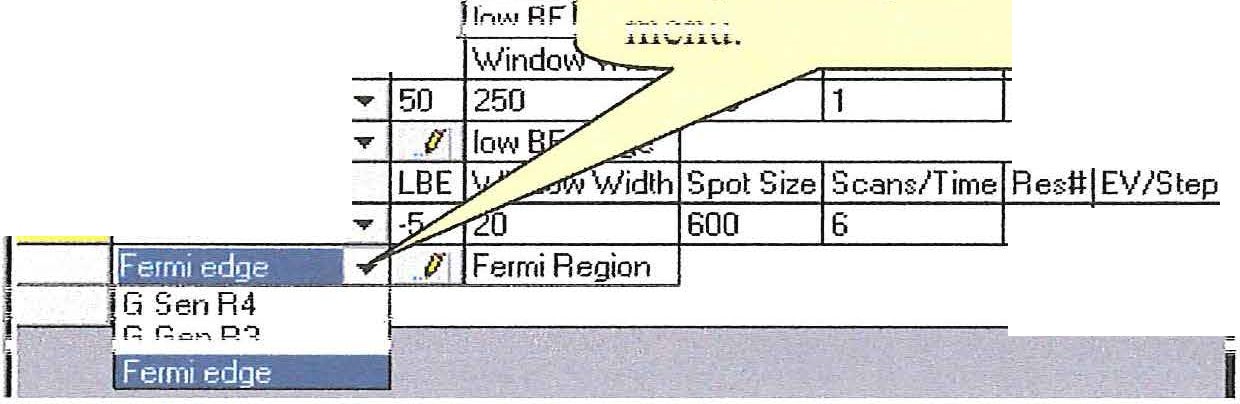 t .Pl	HLBE.:	.2tep600	6	3	.2ENDThe table above displays three templates for the high sensitivity function. After selecting a function you can drop-down the list of named templates that hold a set of defaultvalues. For frequently 11sed parameter sets you may vvant to defme }rour O\vn set of.-1 ...... r.-.._ 1_,  -1 ......  .......     1.-1 -----·\..i.'-'.1.U'-;..i\,  1,....... il.i_}-i.i.U\,\.<U ,(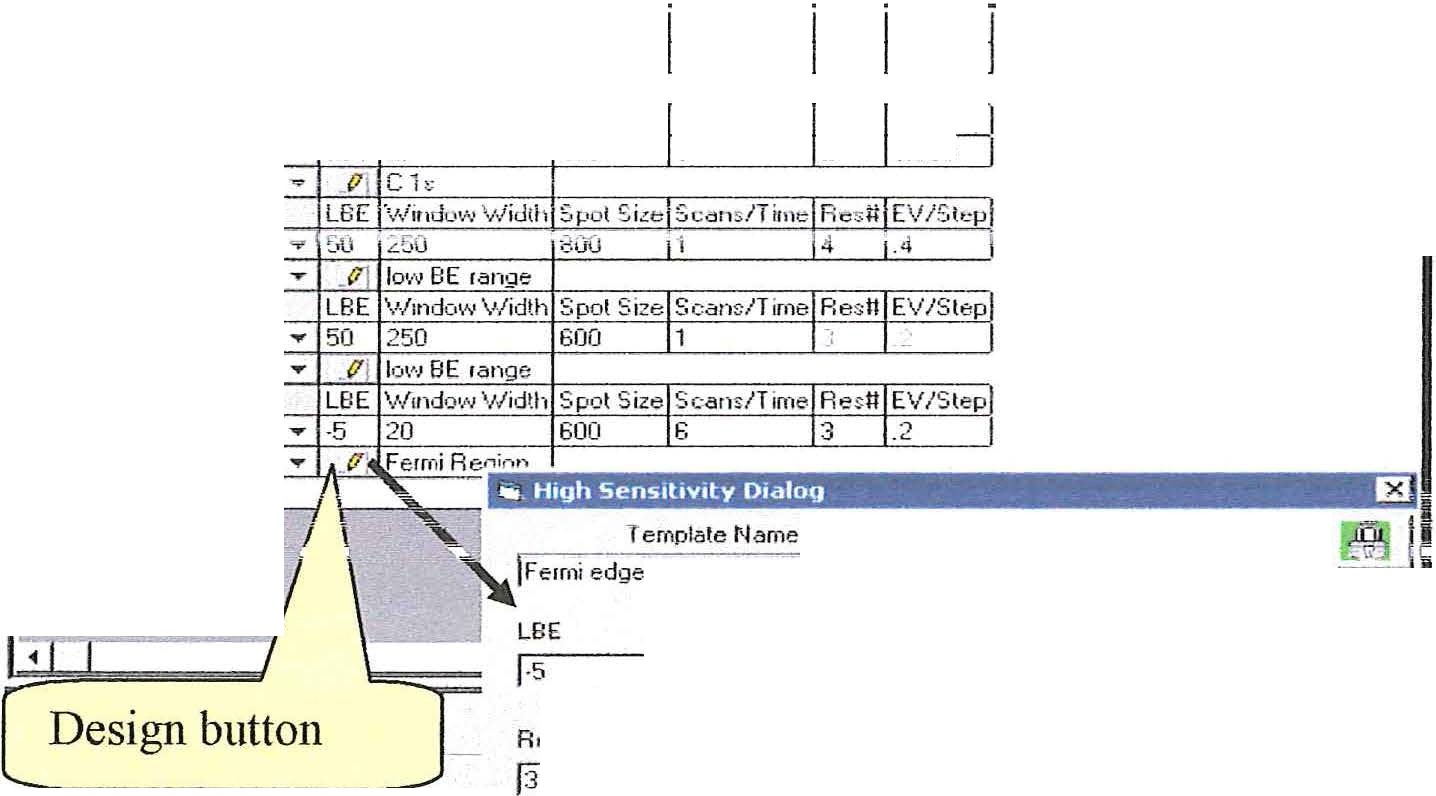 R esllIsr	r	r	rEV/Step12r	r	lNo	Ic_o_o_._•n_-	---------------Check to lock value j: Re 4r>1 Rh 3o1 V 2.91	 	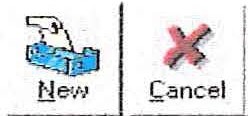 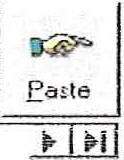 To create a new template:Select the New Icon.2.	Enter a new Template Name .3.	Enter the parameter values for your template in the appropriate boxes.4.	The check box will lock the value so it can't be changed from the MRS table..	Select the Paste Icon to save the template and post the name to the Functionlist.	(68(	lV- -·lam- -es - --·	-'llK	Kll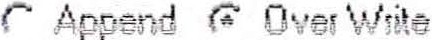 L-OllITOlS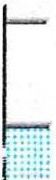 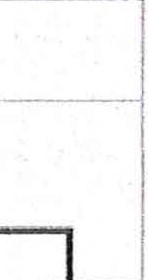 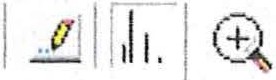 Befor running the MRS table a Project Name and Experiment Name must be provided.These two names taken together create a unique idenity for the MRS in the database.  The(	Experiment Description is for additional information that make clear the Experiment.The discription is not used for finding the data.  It is supplied after the data is recovered .Most of the time there wlll be a Project Name and Experiment Name in the input boxes . These names will be left from the previous state of the Capture Program.  It is most likely you will not change the Project Name . This assumes that you will do many Experiments for one Project.  The typical operation will be to write over or modify the Experiment Name.  You may add letters or numbers to show a sequence in the experiments .After taking care of the Project Name, Experiment Name and Description Select a Run Control.(69(. J((70(((71l'VIRS Tahies - Run dis_piav	(The data being acquired will be visible in the Spectrum Viewer .During data acquisition binding energies may be measured by placing the cursor on the peaks, their binding energies can be seen below in the Display Bar.- P1Jj N -1n'l:;. D-_i•...i...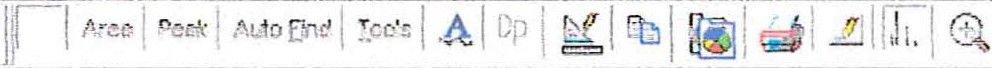 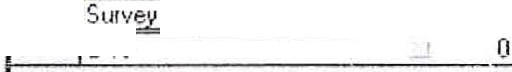 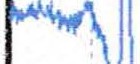 E xp Name:ITt- mp-------I I.	.	.'	0.	'	'I:	Analysis: IFJaw d t,,--= ·:,..	.	.'	'	''.	.'I-- - ., - - !E xp Desc:l.s:hort scan.!: .   : -:;'	'	I	'	'I	I.'	I	I	I2 51{	•	.	'	;  -      '   -	:-   -	--	' -ISc.an	Vistble	Xoff s'	'	'	_J'	.'" "U 1UU U U	. c'UU :U U : •. - ---·--- -   I:I	I	I	I	II	'	I	Ic 1sU1.SK•u u u •:'	I	'!::::::=s=oo==_-=-_   III:	:	.	I=-ss--o;:==s==-=- ==" =-====3=---;-;-:=-·==·,=-=-2-===- 2==-=="==--='="===- =··=--=-=·1::.L_L_	_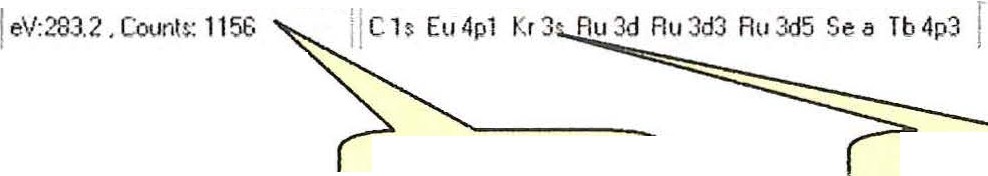 Capture  Status	Display Bar	Scofield Table	(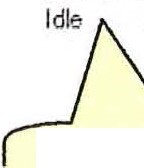 (72(	Next section is Data AnalysisThe data analysis provide for Compositional Analysis, Peak Fitting, Depth Profile analysis and other data manipulation .To open the Data Analysis from the Capture program Click on View > Data Red uction.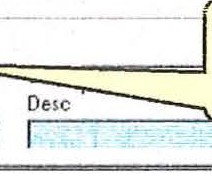 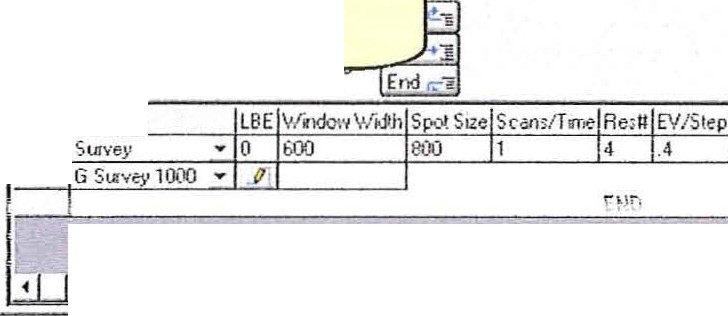 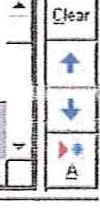 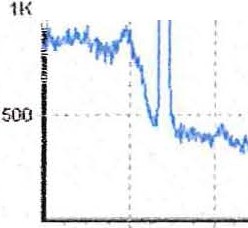 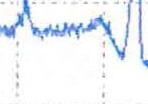 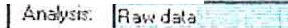 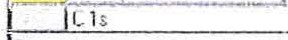 (Ide-	j eV·2&5.2 , Coor.l t: 137	!(A,a C1 2sFr4f Sm 4p1 rGtrut-I !! (4] IJ	:J	O:\F.SC/l 70f,(I	IJ e-,<ea i!.! tu•;·t.. (0:\E_S[A 	')HIM J ("IV !vii:W.rb" - ...j(73(((1.8!(   --;;1 6K1AI{-----New ValuesRst!:Y_ ValuesSlq.Q.e	jlntercBQISlojJ_e	J!ntercBQI0.42	59.860.44	84 .020.49	142.720.55	226 .86FunctionPT MDefaulty	z	R	I•0.00	0.00	-16,5000.00	0.00	000	-1 2,0000.00	0 00	0.00	·7,5000 00	0.00	0.00	1,5000.00	0.00	0.00	10,500 ..,. ,90 0egy	z	R	I•0.00	0.00	-16,5000.00	0.00	000	-1 2,0000.00	0 00	0.00	·7,5000 00	0.00	0.00	1,5000.00	0.00	0.00	10,500 ..,. ,